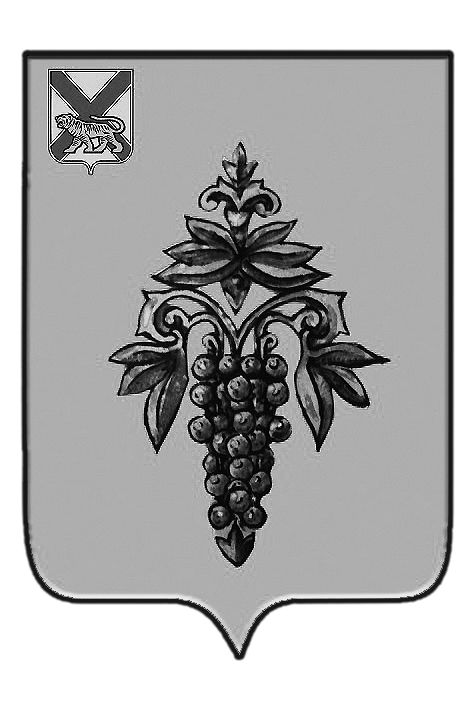 АДМИНИСТРАЦИЯЧУГУЕВСКОГО МУНИЦИПАЛЬНОГО РАЙОНАПРИМОРСКОГО КРАЯПРОЕКТ ПОСТАНОВЛЕНИЯ                                                           с. Чугуевка                                  Об утверждении муниципальной программы«Развитие физической культуры, спорта и туризма Чугуевского муниципального округа на 2020–2027 годы»На основании Устава Чугуевского муниципального района, руководствуясь Порядком принятия решений о разработке, формировании, реализации и проведения оценки эффективности реализации муниципальных программ в Чугуевском муниципальном районе, утвержденным постановлением администрации Чугуевского муниципального района от 08 ноября 2013 года №936, администрация Чугуевского муниципального районаПОСТАНОВЛЯЕТ:1. Утвердить прилагаемую муниципальную программу «Развитие физической культуры, спорта и туризма Чугуевского муниципального округа на 2020–2027 годы» (далее - Программа).2. Финансовому управлению администрации Чугуевского муниципального района (Потапенко) при формировании бюджета на очередной финансовый год предусмотреть финансирование мероприятий в соответствии с Программой.3. Контроль за выполнением данного постановления возложить на заместителя главы администрации Чугуевского муниципального района С.А.Сидорова.4. Настоящее постановление вступает в силу со дня его официального опубликования.Глава Чугуевского муниципального района,глава администрации                                                                                Р.Ю. Деменёв Утвержденапостановлением администрацииЧугуевского муниципального районаот___________________ № ________МУНИЦИПАЛЬНАЯ ПРОГРАММА«РАЗВИТИЕ ФИЗИЧЕСКОЙ КУЛЬТУРЫ, СПОРТА И ТУРИЗМА ЧУГУЕВСКОГО МУНИЦИПАЛЬНОГО ОКРУГА НА 2020-2027 ГОДЫ»Паспортмуниципальной программы«Развитие физической культуры, спорта и туризма Чугуевского муниципального округа на 2020–2027 годы»1. ПРИОРИТЕТНЫЕ НАПРАВЛЕНИЯ РЕАЛИЗАЦИИ ПРОГРАММЫПриоритетные направления в сфере физической культуры и спорта в Чугуевском муниципальном округе, а также механизмы их достижения определены исходя из:Указа Президента Российской Федерации от 7 мая 2018 года № 204 «О национальных целях и стратегических задачах развития Российской Федерации на период до 2024 года»;федерального проекта «Спорт – норма жизни» национального проекта «Демография»;федеральной целевой программы «Развитие физической культуры и спорта в Российской Федерации на 2016 - 2020 годы», утвержденной Распоряжением Правительства РФ от 2 января 2014 года № 2-р;государственной программы Российской Федерации «Развитие физической культуры и спорта», утвержденной Постановлением Правительства Российской Федерации от 15 апреля 2014 года № 302;стратегии социально-экономического развития Приморского края до 2025 года, утвержденной Законом Приморского края от 20 октября 2008 года № 324-КЗ;государственной программы Приморского края «Развитие физической культуры и спорта Приморского края» на 2013 - 2021 годы;государственной программы Приморского края «Развитие туризма в Приморском крае» на 2013 - 2021 годы.В соответствии с вышеуказанными документами приоритетными направлениями в сфере физической культуры, спорта и туризма в Чугуевском муниципальном округе являются:улучшение физического развития и физической подготовленности населения Чугуевского муниципального округа;пропаганда физической культуры и спорта как важнейшей составляющей здорового образа жизни;обеспечение потребности населения Чугуевского муниципального округа в доступных и качественных услугах в сфере физической культуры и спорта;модернизация системы физического воспитания различных категорий населения Чугуевского муниципального округа, развитие организационно-управленческого и кадрового обеспечения физкультурно-спортивной деятельности;развитие материально-технической базы в сфере физической культуры, спорта и туризма;поэтапное внедрение Всероссийского физкультурно-спортивного комплекса «Готов к труду и обороне»;развитие спортивной и туристической инфраструктуры Чугуевского муниципального округа.С учетом вышеизложенных приоритетов Программы в области физической культуры, спорта и туризма в Чугуевском муниципальном округе определены следующие цели:обеспечение возможности для населения Чугуевского муниципального округа вести здоровый образ жизни, систематически заниматься физической культурой и спортом, получать доступ к развитой спортивной инфраструктуре;повышение конкурентоспособности спортивных сборных команд и клубов Чугуевского муниципального округа на краевой, российской и международной спортивной арене.Достижение стратегической цели в области физической культуры, спорта и туризма обеспечивается решением следующих основных задач:-укрепление здоровья населения Чугуевского муниципального округа средствами физической культуры и спорта, привлечение населения Чугуевского муниципального округа к занятиям физической культурой и спортом;-воспитание физически и нравственно здорового молодого поколения Чугуевского муниципального округа;-развитие инфраструктуры сферы физической культуры, спорта и туризма на территории Чугуевского муниципального округа;-создание условий для привлечения туристического потока.2. ПЕРЕЧЕНЬ ПОКАЗАТЕЛЕЙ ПРОГРАММЫПлановые значения показателей, характеризующих эффективность реализации мероприятий Программы, приведены в приложении № 1 к Программе.3. ПЕРЕЧЕНЬ МЕРОПРИЯТИЙ ПРОГРАММЫ И ПЛАН ИХ РЕАЛИЗАЦИИПеречень и краткое описание реализуемых в рамках Программы мероприятий и план их реализации (с указанием сроков их реализации, ответственных исполнителей, ожидаемых непосредственных результатов их реализации и связь с показателями Программы) приведен в приложении № 2 к Программе.4. МЕХАНИЗМ РЕАЛИЗАЦИИ ПРОГРАММЫ4.1. Механизм реализации Программы направлен на эффективное планирование основных мероприятий, координацию действий исполнителей и соисполнителей, обеспечение контроля исполнения программных мероприятий, проведение мониторинга состояния работ по выполнению Программы, выработку решений при возникновении отклонения хода работ от плана реализации Программы.Управление Программой осуществляется ответственным исполнителем - управлением социально-культурной деятельности администрации Чугуевского муниципального округа.Управление социально-культурной деятельности администрации Чугуевского муниципального округа:обеспечивает разработку, согласование и утверждение Программы в установленном порядке;организует и обеспечивает реализацию Программы, внесение изменений в Программу и несет ответственность за достижение показателей Программы, а также конечных результатов ее реализации;принимает решение о включении подпрограмм и отдельных мероприятий в перечень контрольных событий;ежеквартально в срок до 20 числа месяца, следующего за отчетным кварталом, а также по запросу представляет в управление экономического развития и потребительского рынка администрации Чугуевского муниципального круга отчеты о ходе реализации Программы;подготавливает годовой отчет о ходе реализации и оценке эффективности реализации Программы и представляет его в управление экономического развития и потребительского рынка администрации Чугуевского муниципального круга;ежегодно проводит оценку эффективности реализации Программы.4.2. Реализация мероприятий Программы осуществляется управлением социально-культурной деятельности администрации Чугуевского муниципального округа посредством:закупок товаров, работ, услуг в порядке, установленном законодательством Российской Федерации о контрактной системе в сфере закупок товаров, работ, услуг для обеспечения государственных и муниципальных нужд;получения из федерального и краевого бюджетов субсидий бюджетам муниципальных образований Приморского края на развитие спортивной инфраструктуры муниципальной собственности;получения субсидий из краевого бюджета бюджетам муниципальных образований Приморского края на строительство и реконструкцию спортивных объектов муниципальной собственности;получения из краевого бюджета субсидий бюджетам муниципальных образований на оснащение объектов спортивной инфраструктуры спортивно-технологическим оборудованием в рамках федерального проекта «Спорт - норма жизни»;получения субсидий бюджетам муниципальных образований на организацию физкультурно-спортивной работы по месту жительства;получения грантов в форме субсидий бюджетам муниципальных образований за лучшую организацию работы по внедрению Всероссийского физкультурно-спортивного комплекса «Готов к труду и обороне» (ГТО).Перечень объектов спорта, находящихся в муниципальной собственности, планируемых к строительству, реконструкции и ремонту, и прогнозная оценка привлекаемых на их софинансирование средств краевого и федерального бюджетов приведены в приложении № 4 к Программе.4.3. Софинансирование мероприятий Программы за счет средств федерального и краевого бюджетов осуществляется посредством заключения соглашений между администрацией Чугуевского муниципального округа и Администрацией Приморского края.Внесение изменений в Программу осуществляется ответственным исполнителем по собственной инициативе, инициативе соисполнителей либо во исполнение поручений главы или администрации Чугуевского муниципального округа, в том числе с учетом результатов оценки эффективности реализации Программы.Ответственный исполнитель Программы размещает на официальном сайте администрации Чугуевского муниципального округа в сети Интернет информацию о Программе, ходе ее реализации, достижении значений показателей, степени выполнения.5. РЕСУРСНОЕ ОБЕСПЕЧЕНИЕ РЕАЛИЗАЦИИ ПРОГРАММЫИнформация о ресурсном обеспечении Программы за счет средств бюджета Чугуевского муниципального округа и прогнозная оценка привлекаемых на реализацию ее целей средств федерального и краевого бюджетов в случае участия Чугуевского муниципального округа в реализации государственных Программ, аналогичных мероприятиям Программы, приведена в приложении № 3 к настоящей Программе.6. ОЦЕНКА ЭФФЕКТИВНОСТИ РЕАЛИЗАЦИИ ПРОГРАММЫОценка эффективности реализации Программы проводится в соответствии с постановлением администрации Чугуевского муниципального района от 8 ноября 2013 года № 936 « Об утверждении Порядка принятия решений о разработке, формирования, реализации и проведения оценки эффективности реализации муниципальных программ в администрации Чугуевского муниципального района».Оценка эффективности реализации Программы осуществляется по итогам её исполнения за отчётный финансовый год и в целом после завершения её реализации.Для оценки эффективности реализации Программы применяются показатели муниципальной программы. Оценка эффективности производится путём сравнения фактически достигнутых значений показателей с установленными Программой значениями. Перечень показателей приведён в приложении № 1 Программы «Перечень показателей муниципальной программы».Ответственный исполнитель муниципальной программыуправление социально культурной деятельности администрации Чугуевского муниципального округа (УСКД)Соисполнители муниципальной программы-управление архитектуры и градостроительства администрации Чугуевского муниципального округа (УАГ)-муниципальное бюджетное учреждение дополнительного образования «Детско-юношеский центр» села Чугуевка (МБУ ДО «ДЮЦ»)Цели муниципальной программыобеспечение возможности для населения Чугуевского муниципального округа вести здоровый образ жизни, систематически заниматься физической культурой и спортом, получать доступ к развитой спортивной инфраструктуре;повышение конкурентоспособности спортивных сборных команд и клубов Чугуевского муниципального округа на краевой, российской и международной спортивной аренеЗадачи муниципальной программы-укрепление здоровья населения Чугуевского муниципального округа средствами физической культуры и спорта, привлечение населения Чугуевского муниципального округа к занятиям физической культурой и спортом;-воспитание физически и нравственно здорового молодого поколения Чугуевского муниципального округа;-развитие инфраструктуры сферы физической культуры, спорта и туризма на территории Чугуевского муниципального округа;-создание условий для привлечения туристического потока.Показатели муниципальной программы-доля населения Чугуевского муниципального округа, систематически занимающегося физической культурой и спортом, в общей численности населения в возрасте от 3 до 79 лет;-уровень обеспеченности граждан спортивными сооружениями, исходя из единовременной пропускной способности объектов спорта;-доля детей и молодёжи (возраст 3-29 лет), систематически занимающихся физической культурой и спортом;-доля граждан среднего возраста (женщины 30-54 года, мужчины 30-59 лет), систематически занимающихся физической культурой и спортом;-доля граждан старшего возраста (женщины 55-79 лет, мужчины 60-79 лет), систематически занимающихся физической культурой и спортом;-доля лиц с ограниченными возможностями здоровья и инвалидов Чугуевского муниципального округа, систематически занимающихся физической культурой и спортом, в общей численности данной категории населения Чугуевского муниципального округа;-количество созданных (введенных в эксплуатацию), реконструированных, капитально отремонтированных объектов спорта;-количество оборудованных плоскостных спортивных сооружений;-количество объектов туристской навигации и ориентирующей информации (с нарастающим итогом);-количество мероприятий туристской направленности.Сроки реализации муниципальной программы2020 - 2027 годыОбъем средств бюджета Чугуевского муниципального округа на финансирование муниципальной программы и прогнозная оценка привлекаемых на реализацию ее целей средств федерального и краевого бюджетовобщий объем финансирования мероприятий Программы за счет средств бюджета Чугуевского муниципального округа составляет 13900,26 тыс. рублей, в том числе по годам:2020 год – 1700,00 тыс. рублей;2021 год – 1935,03 тыс. рублей;2022 год – 2000,03 тыс. рублей;2023 год – 2250,10 тыс. рублей;2024 год – 1815,11 тыс. рублей;2025 год – 1500,00 тыс. рублей;2026 год – 1350,00 тыс. рублей;2027 год – 1350,00 тыс. рублей.Прогнозная оценка средств, привлекаемых на реализацию целей Программы, составляет:межбюджетных трансфертов:из федерального бюджета – 0,00 тыс. руб.,из краевого бюджета – 336334,94 тыс. руб., в том числе по годам:2020 год – 68704,75 тыс. руб.;2021 год – 72172,72 тыс. руб.2022 год – 89552,48 тыс. руб.;2023 год – 89559,60 тыс. руб.;2024 год – 1495,40 тыс. руб.;2025 год – 14850,00 тыс. руб.Ожидаемые результаты реализации муниципальной программыв результате реализации Программы к концу 2027 года будет обеспечено:-увеличение доли населения Чугуевского муниципального округа, систематически занимающегося физической культурой и спортом, в общей численности населения в возрасте от 3 до 79 лет до 59 %;-увеличение уровня обеспеченности граждан спортивными сооружениями, исходя из единовременной пропускной способности объектов спорта до 58 %;-увеличение доли детей и молодёжи (возраст 3-29 лет), систематически занимающихся физической культурой и спортом до 89 %;-увеличение доли граждан среднего возраста (женщины 30-54 года, мужчины 30-59 лет), систематически занимающихся физической культурой и спортом до 59 %;-увеличение доли граждан старшего возраста (женщины 55-79 лет, мужчины 60-79 лет), систематически занимающихся физической культурой и спортом до 21 %;-увеличение доли лиц с ограниченными возможностями здоровья и инвалидов Чугуевского муниципального округа, систематически занимающихся физической культурой и спортом, в общей численности данной категории населения Чугуевского муниципального округа до 3,5 %;-увеличение количества созданных (введенных в эксплуатацию), реконструированных, капитально отремонтированных объектов спорта до 3 единиц;-увеличение количества оборудованных плоскостных спортивных сооружений до 28 единиц;-увеличение количества объектов туристской навигации и ориентирующей информации (с нарастающим итогом) до 16 единиц;-увеличение количества мероприятий туристской направленности до 20 единиц.Приложение № 1Приложение № 1Приложение № 1Приложение № 1Приложение № 1Приложение № 1Приложение № 1к муниципальной программе
«Развитие физической культуры, спорта и туризма Чугуевского муниципального округа на 2020–2027 годы», утвержденной постановлением администрации
Чугуевского муниципального района 
от _________________№________к муниципальной программе
«Развитие физической культуры, спорта и туризма Чугуевского муниципального округа на 2020–2027 годы», утвержденной постановлением администрации
Чугуевского муниципального района 
от _________________№________к муниципальной программе
«Развитие физической культуры, спорта и туризма Чугуевского муниципального округа на 2020–2027 годы», утвержденной постановлением администрации
Чугуевского муниципального района 
от _________________№________к муниципальной программе
«Развитие физической культуры, спорта и туризма Чугуевского муниципального округа на 2020–2027 годы», утвержденной постановлением администрации
Чугуевского муниципального района 
от _________________№________к муниципальной программе
«Развитие физической культуры, спорта и туризма Чугуевского муниципального округа на 2020–2027 годы», утвержденной постановлением администрации
Чугуевского муниципального района 
от _________________№________к муниципальной программе
«Развитие физической культуры, спорта и туризма Чугуевского муниципального округа на 2020–2027 годы», утвержденной постановлением администрации
Чугуевского муниципального района 
от _________________№________к муниципальной программе
«Развитие физической культуры, спорта и туризма Чугуевского муниципального округа на 2020–2027 годы», утвержденной постановлением администрации
Чугуевского муниципального района 
от _________________№________ПЕРЕЧЕНЬ ПОКАЗАТЕЛЕЙ МУНИЦИПАЛЬНОЙ ПРОГРАММЫ
«РАЗВИТИЕ ФИЗИЧЕСКОЙ КУЛЬТУРЫ, СПОРТА И ТУРИЗМА ЧУГУЕВСКОГО МУНИЦИПАЛЬНОГО ОКРУГА НА 2020-2027 ГОДЫ»ПЕРЕЧЕНЬ ПОКАЗАТЕЛЕЙ МУНИЦИПАЛЬНОЙ ПРОГРАММЫ
«РАЗВИТИЕ ФИЗИЧЕСКОЙ КУЛЬТУРЫ, СПОРТА И ТУРИЗМА ЧУГУЕВСКОГО МУНИЦИПАЛЬНОГО ОКРУГА НА 2020-2027 ГОДЫ»ПЕРЕЧЕНЬ ПОКАЗАТЕЛЕЙ МУНИЦИПАЛЬНОЙ ПРОГРАММЫ
«РАЗВИТИЕ ФИЗИЧЕСКОЙ КУЛЬТУРЫ, СПОРТА И ТУРИЗМА ЧУГУЕВСКОГО МУНИЦИПАЛЬНОГО ОКРУГА НА 2020-2027 ГОДЫ»ПЕРЕЧЕНЬ ПОКАЗАТЕЛЕЙ МУНИЦИПАЛЬНОЙ ПРОГРАММЫ
«РАЗВИТИЕ ФИЗИЧЕСКОЙ КУЛЬТУРЫ, СПОРТА И ТУРИЗМА ЧУГУЕВСКОГО МУНИЦИПАЛЬНОГО ОКРУГА НА 2020-2027 ГОДЫ»ПЕРЕЧЕНЬ ПОКАЗАТЕЛЕЙ МУНИЦИПАЛЬНОЙ ПРОГРАММЫ
«РАЗВИТИЕ ФИЗИЧЕСКОЙ КУЛЬТУРЫ, СПОРТА И ТУРИЗМА ЧУГУЕВСКОГО МУНИЦИПАЛЬНОГО ОКРУГА НА 2020-2027 ГОДЫ»ПЕРЕЧЕНЬ ПОКАЗАТЕЛЕЙ МУНИЦИПАЛЬНОЙ ПРОГРАММЫ
«РАЗВИТИЕ ФИЗИЧЕСКОЙ КУЛЬТУРЫ, СПОРТА И ТУРИЗМА ЧУГУЕВСКОГО МУНИЦИПАЛЬНОГО ОКРУГА НА 2020-2027 ГОДЫ»ПЕРЕЧЕНЬ ПОКАЗАТЕЛЕЙ МУНИЦИПАЛЬНОЙ ПРОГРАММЫ
«РАЗВИТИЕ ФИЗИЧЕСКОЙ КУЛЬТУРЫ, СПОРТА И ТУРИЗМА ЧУГУЕВСКОГО МУНИЦИПАЛЬНОГО ОКРУГА НА 2020-2027 ГОДЫ»ПЕРЕЧЕНЬ ПОКАЗАТЕЛЕЙ МУНИЦИПАЛЬНОЙ ПРОГРАММЫ
«РАЗВИТИЕ ФИЗИЧЕСКОЙ КУЛЬТУРЫ, СПОРТА И ТУРИЗМА ЧУГУЕВСКОГО МУНИЦИПАЛЬНОГО ОКРУГА НА 2020-2027 ГОДЫ»ПЕРЕЧЕНЬ ПОКАЗАТЕЛЕЙ МУНИЦИПАЛЬНОЙ ПРОГРАММЫ
«РАЗВИТИЕ ФИЗИЧЕСКОЙ КУЛЬТУРЫ, СПОРТА И ТУРИЗМА ЧУГУЕВСКОГО МУНИЦИПАЛЬНОГО ОКРУГА НА 2020-2027 ГОДЫ»ПЕРЕЧЕНЬ ПОКАЗАТЕЛЕЙ МУНИЦИПАЛЬНОЙ ПРОГРАММЫ
«РАЗВИТИЕ ФИЗИЧЕСКОЙ КУЛЬТУРЫ, СПОРТА И ТУРИЗМА ЧУГУЕВСКОГО МУНИЦИПАЛЬНОГО ОКРУГА НА 2020-2027 ГОДЫ»ПЕРЕЧЕНЬ ПОКАЗАТЕЛЕЙ МУНИЦИПАЛЬНОЙ ПРОГРАММЫ
«РАЗВИТИЕ ФИЗИЧЕСКОЙ КУЛЬТУРЫ, СПОРТА И ТУРИЗМА ЧУГУЕВСКОГО МУНИЦИПАЛЬНОГО ОКРУГА НА 2020-2027 ГОДЫ»ПЕРЕЧЕНЬ ПОКАЗАТЕЛЕЙ МУНИЦИПАЛЬНОЙ ПРОГРАММЫ
«РАЗВИТИЕ ФИЗИЧЕСКОЙ КУЛЬТУРЫ, СПОРТА И ТУРИЗМА ЧУГУЕВСКОГО МУНИЦИПАЛЬНОГО ОКРУГА НА 2020-2027 ГОДЫ»ПЕРЕЧЕНЬ ПОКАЗАТЕЛЕЙ МУНИЦИПАЛЬНОЙ ПРОГРАММЫ
«РАЗВИТИЕ ФИЗИЧЕСКОЙ КУЛЬТУРЫ, СПОРТА И ТУРИЗМА ЧУГУЕВСКОГО МУНИЦИПАЛЬНОГО ОКРУГА НА 2020-2027 ГОДЫ»ПЕРЕЧЕНЬ ПОКАЗАТЕЛЕЙ МУНИЦИПАЛЬНОЙ ПРОГРАММЫ
«РАЗВИТИЕ ФИЗИЧЕСКОЙ КУЛЬТУРЫ, СПОРТА И ТУРИЗМА ЧУГУЕВСКОГО МУНИЦИПАЛЬНОГО ОКРУГА НА 2020-2027 ГОДЫ»ПЕРЕЧЕНЬ ПОКАЗАТЕЛЕЙ МУНИЦИПАЛЬНОЙ ПРОГРАММЫ
«РАЗВИТИЕ ФИЗИЧЕСКОЙ КУЛЬТУРЫ, СПОРТА И ТУРИЗМА ЧУГУЕВСКОГО МУНИЦИПАЛЬНОГО ОКРУГА НА 2020-2027 ГОДЫ»ПЕРЕЧЕНЬ ПОКАЗАТЕЛЕЙ МУНИЦИПАЛЬНОЙ ПРОГРАММЫ
«РАЗВИТИЕ ФИЗИЧЕСКОЙ КУЛЬТУРЫ, СПОРТА И ТУРИЗМА ЧУГУЕВСКОГО МУНИЦИПАЛЬНОГО ОКРУГА НА 2020-2027 ГОДЫ»ПЕРЕЧЕНЬ ПОКАЗАТЕЛЕЙ МУНИЦИПАЛЬНОЙ ПРОГРАММЫ
«РАЗВИТИЕ ФИЗИЧЕСКОЙ КУЛЬТУРЫ, СПОРТА И ТУРИЗМА ЧУГУЕВСКОГО МУНИЦИПАЛЬНОГО ОКРУГА НА 2020-2027 ГОДЫ»ПЕРЕЧЕНЬ ПОКАЗАТЕЛЕЙ МУНИЦИПАЛЬНОЙ ПРОГРАММЫ
«РАЗВИТИЕ ФИЗИЧЕСКОЙ КУЛЬТУРЫ, СПОРТА И ТУРИЗМА ЧУГУЕВСКОГО МУНИЦИПАЛЬНОГО ОКРУГА НА 2020-2027 ГОДЫ»ПЕРЕЧЕНЬ ПОКАЗАТЕЛЕЙ МУНИЦИПАЛЬНОЙ ПРОГРАММЫ
«РАЗВИТИЕ ФИЗИЧЕСКОЙ КУЛЬТУРЫ, СПОРТА И ТУРИЗМА ЧУГУЕВСКОГО МУНИЦИПАЛЬНОГО ОКРУГА НА 2020-2027 ГОДЫ»№ 
п/п№ 
п/пНаименование показателяНаименование показателяЕд. измеренияЗначения показателейЗначения показателейЗначения показателейЗначения показателейЗначения показателейЗначения показателейЗначения показателейЗначения показателейЗначения показателейЗначения показателейЗначения показателейЗначения показателейЗначения показателейЗначения показателей№ 
п/п№ 
п/пНаименование показателяНаименование показателяЕд. измерения201920192020202020212021202220232024202520252026202720272027112234455667891010111212121.1.Доля населения Чугуевского муниципального округа, систематически занимающегося физической культурой и спортом, в общей численности населения в возрасте от 3 до 79 летДоля населения Чугуевского муниципального округа, систематически занимающегося физической культурой и спортом, в общей численности населения в возрасте от 3 до 79 летпроцентов14,0414,0425,3125,3130,7630,7639,7546,6358,3759,0059,0059,0059,0059,0059,002.2.Уровень обеспеченности населения спортивными сооружениями исходя из единовременной пропускной способности объектов спортаУровень обеспеченности населения спортивными сооружениями исходя из единовременной пропускной способности объектов спортапроцентов24,9724,9724,9724,9734344246555656575858583.3.Доля детей и молодёжи  в возрасте 3-29 лет, систематически занимающихся физической культурой и спортом, в общей численности детей и молодежи Чугуевского муниципального округаДоля детей и молодёжи  в возрасте 3-29 лет, систематически занимающихся физической культурой и спортом, в общей численности детей и молодежи Чугуевского муниципального округапроцентов3737454550506572868787888989894.4.Доля населения среднего возраста (женщины в возрасте 30 - 54 лет, мужчины в возрасте 30 - 59 лет), систематически занимающегося физической культурой и спортом в общей численности населения среднего возраста Чугуевского муниципального округаДоля населения среднего возраста (женщины в возрасте 30 - 54 лет, мужчины в возрасте 30 - 59 лет), систематически занимающегося физической культурой и спортом в общей численности населения среднего возраста Чугуевского муниципального округапроцентов1212202026263342565757585959595.5.Доля населения старшего возраста (женщины в возрасте 55 - 79 лет, мужчины в возрасте 60 - 79 лет), систематически занимающегося физической культурой и спортом в общей численности населения старшего возраста Чугуевского муниципального округаДоля населения старшего возраста (женщины в возрасте 55 - 79 лет, мужчины в возрасте 60 - 79 лет), систематически занимающегося физической культурой и спортом в общей численности населения старшего возраста Чугуевского муниципального округапроцентов88888,88,811,814,3181919202121216.6.Доля лиц с ограниченными возможностями здоровья и инвалидов , систематически занимающихся физической культурой и спортом, в общей численности данной категории населения Чугуевского муниципального округаДоля лиц с ограниченными возможностями здоровья и инвалидов , систематически занимающихся физической культурой и спортом, в общей численности данной категории населения Чугуевского муниципального округачеловек1,51,5222,42,42,52,62,8333,23,53,53,577Количество созданных (введенных в эксплуатацию), реконструированных, капитально отремонтированных объектов спортаКоличество созданных (введенных в эксплуатацию), реконструированных, капитально отремонтированных объектов спортаединиц00001112233333388Количество оборудованных плоскостных спортивных сооруженийКоличество оборудованных плоскостных спортивных сооруженийединиц00006611182526262728282899Количество объектов туристской навигации и ориентирующей информации (с нарастающим итогом)Количество объектов туристской навигации и ориентирующей информации (с нарастающим итогом)единиц005577910121414151616161010Количество мероприятий туристской направленностиКоличество мероприятий туристской направленностиединиц22441010121516171718202020Приложение № 2Приложение № 2Приложение № 2Приложение № 2Приложение № 2Приложение № 2Приложение № 2Приложение № 2Приложение № 2Приложение № 2Приложение № 2к муниципальной программе
«Развитие физической культуры, спорта и туризма Чугуевского муниципального округа на 2020–2027 годы», утвержденной постановлением администрации
Чугуевского муниципального района 
от _________________№_________к муниципальной программе
«Развитие физической культуры, спорта и туризма Чугуевского муниципального округа на 2020–2027 годы», утвержденной постановлением администрации
Чугуевского муниципального района 
от _________________№_________к муниципальной программе
«Развитие физической культуры, спорта и туризма Чугуевского муниципального округа на 2020–2027 годы», утвержденной постановлением администрации
Чугуевского муниципального района 
от _________________№_________к муниципальной программе
«Развитие физической культуры, спорта и туризма Чугуевского муниципального округа на 2020–2027 годы», утвержденной постановлением администрации
Чугуевского муниципального района 
от _________________№_________к муниципальной программе
«Развитие физической культуры, спорта и туризма Чугуевского муниципального округа на 2020–2027 годы», утвержденной постановлением администрации
Чугуевского муниципального района 
от _________________№_________к муниципальной программе
«Развитие физической культуры, спорта и туризма Чугуевского муниципального округа на 2020–2027 годы», утвержденной постановлением администрации
Чугуевского муниципального района 
от _________________№_________к муниципальной программе
«Развитие физической культуры, спорта и туризма Чугуевского муниципального округа на 2020–2027 годы», утвержденной постановлением администрации
Чугуевского муниципального района 
от _________________№_________к муниципальной программе
«Развитие физической культуры, спорта и туризма Чугуевского муниципального округа на 2020–2027 годы», утвержденной постановлением администрации
Чугуевского муниципального района 
от _________________№_________к муниципальной программе
«Развитие физической культуры, спорта и туризма Чугуевского муниципального округа на 2020–2027 годы», утвержденной постановлением администрации
Чугуевского муниципального района 
от _________________№_________к муниципальной программе
«Развитие физической культуры, спорта и туризма Чугуевского муниципального округа на 2020–2027 годы», утвержденной постановлением администрации
Чугуевского муниципального района 
от _________________№_________к муниципальной программе
«Развитие физической культуры, спорта и туризма Чугуевского муниципального округа на 2020–2027 годы», утвержденной постановлением администрации
Чугуевского муниципального района 
от _________________№_________ПЕРЕЧЕНЬ МЕРОПРИЯТИЙПЕРЕЧЕНЬ МЕРОПРИЯТИЙМУНИЦИПАЛЬНОЙ ПРОГРАММЫ «РАЗВИТИЕ ФИЗИЧЕСКОЙ КУЛЬТУРЫ, СПОРТА И ТУРИЗМА ЧУГУЕВСКОГО МУНИЦИПАЛЬНОГО ОКРУГА НА 2020-2027 ГОДЫ»МУНИЦИПАЛЬНОЙ ПРОГРАММЫ «РАЗВИТИЕ ФИЗИЧЕСКОЙ КУЛЬТУРЫ, СПОРТА И ТУРИЗМА ЧУГУЕВСКОГО МУНИЦИПАЛЬНОГО ОКРУГА НА 2020-2027 ГОДЫ»МУНИЦИПАЛЬНОЙ ПРОГРАММЫ «РАЗВИТИЕ ФИЗИЧЕСКОЙ КУЛЬТУРЫ, СПОРТА И ТУРИЗМА ЧУГУЕВСКОГО МУНИЦИПАЛЬНОГО ОКРУГА НА 2020-2027 ГОДЫ»МУНИЦИПАЛЬНОЙ ПРОГРАММЫ «РАЗВИТИЕ ФИЗИЧЕСКОЙ КУЛЬТУРЫ, СПОРТА И ТУРИЗМА ЧУГУЕВСКОГО МУНИЦИПАЛЬНОГО ОКРУГА НА 2020-2027 ГОДЫ»МУНИЦИПАЛЬНОЙ ПРОГРАММЫ «РАЗВИТИЕ ФИЗИЧЕСКОЙ КУЛЬТУРЫ, СПОРТА И ТУРИЗМА ЧУГУЕВСКОГО МУНИЦИПАЛЬНОГО ОКРУГА НА 2020-2027 ГОДЫ»МУНИЦИПАЛЬНОЙ ПРОГРАММЫ «РАЗВИТИЕ ФИЗИЧЕСКОЙ КУЛЬТУРЫ, СПОРТА И ТУРИЗМА ЧУГУЕВСКОГО МУНИЦИПАЛЬНОГО ОКРУГА НА 2020-2027 ГОДЫ»МУНИЦИПАЛЬНОЙ ПРОГРАММЫ «РАЗВИТИЕ ФИЗИЧЕСКОЙ КУЛЬТУРЫ, СПОРТА И ТУРИЗМА ЧУГУЕВСКОГО МУНИЦИПАЛЬНОГО ОКРУГА НА 2020-2027 ГОДЫ»МУНИЦИПАЛЬНОЙ ПРОГРАММЫ «РАЗВИТИЕ ФИЗИЧЕСКОЙ КУЛЬТУРЫ, СПОРТА И ТУРИЗМА ЧУГУЕВСКОГО МУНИЦИПАЛЬНОГО ОКРУГА НА 2020-2027 ГОДЫ»МУНИЦИПАЛЬНОЙ ПРОГРАММЫ «РАЗВИТИЕ ФИЗИЧЕСКОЙ КУЛЬТУРЫ, СПОРТА И ТУРИЗМА ЧУГУЕВСКОГО МУНИЦИПАЛЬНОГО ОКРУГА НА 2020-2027 ГОДЫ»МУНИЦИПАЛЬНОЙ ПРОГРАММЫ «РАЗВИТИЕ ФИЗИЧЕСКОЙ КУЛЬТУРЫ, СПОРТА И ТУРИЗМА ЧУГУЕВСКОГО МУНИЦИПАЛЬНОГО ОКРУГА НА 2020-2027 ГОДЫ»МУНИЦИПАЛЬНОЙ ПРОГРАММЫ «РАЗВИТИЕ ФИЗИЧЕСКОЙ КУЛЬТУРЫ, СПОРТА И ТУРИЗМА ЧУГУЕВСКОГО МУНИЦИПАЛЬНОГО ОКРУГА НА 2020-2027 ГОДЫ»МУНИЦИПАЛЬНОЙ ПРОГРАММЫ «РАЗВИТИЕ ФИЗИЧЕСКОЙ КУЛЬТУРЫ, СПОРТА И ТУРИЗМА ЧУГУЕВСКОГО МУНИЦИПАЛЬНОГО ОКРУГА НА 2020-2027 ГОДЫ»МУНИЦИПАЛЬНОЙ ПРОГРАММЫ «РАЗВИТИЕ ФИЗИЧЕСКОЙ КУЛЬТУРЫ, СПОРТА И ТУРИЗМА ЧУГУЕВСКОГО МУНИЦИПАЛЬНОГО ОКРУГА НА 2020-2027 ГОДЫ»МУНИЦИПАЛЬНОЙ ПРОГРАММЫ «РАЗВИТИЕ ФИЗИЧЕСКОЙ КУЛЬТУРЫ, СПОРТА И ТУРИЗМА ЧУГУЕВСКОГО МУНИЦИПАЛЬНОГО ОКРУГА НА 2020-2027 ГОДЫ»МУНИЦИПАЛЬНОЙ ПРОГРАММЫ «РАЗВИТИЕ ФИЗИЧЕСКОЙ КУЛЬТУРЫ, СПОРТА И ТУРИЗМА ЧУГУЕВСКОГО МУНИЦИПАЛЬНОГО ОКРУГА НА 2020-2027 ГОДЫ»МУНИЦИПАЛЬНОЙ ПРОГРАММЫ «РАЗВИТИЕ ФИЗИЧЕСКОЙ КУЛЬТУРЫ, СПОРТА И ТУРИЗМА ЧУГУЕВСКОГО МУНИЦИПАЛЬНОГО ОКРУГА НА 2020-2027 ГОДЫ»МУНИЦИПАЛЬНОЙ ПРОГРАММЫ «РАЗВИТИЕ ФИЗИЧЕСКОЙ КУЛЬТУРЫ, СПОРТА И ТУРИЗМА ЧУГУЕВСКОГО МУНИЦИПАЛЬНОГО ОКРУГА НА 2020-2027 ГОДЫ»МУНИЦИПАЛЬНОЙ ПРОГРАММЫ «РАЗВИТИЕ ФИЗИЧЕСКОЙ КУЛЬТУРЫ, СПОРТА И ТУРИЗМА ЧУГУЕВСКОГО МУНИЦИПАЛЬНОГО ОКРУГА НА 2020-2027 ГОДЫ»МУНИЦИПАЛЬНОЙ ПРОГРАММЫ «РАЗВИТИЕ ФИЗИЧЕСКОЙ КУЛЬТУРЫ, СПОРТА И ТУРИЗМА ЧУГУЕВСКОГО МУНИЦИПАЛЬНОГО ОКРУГА НА 2020-2027 ГОДЫ»№ п/пНаименование подпрограммы, контрольные событияНаименование подпрограммы, контрольные событияОтветственный исполнитель, соисполнителиОтветственный исполнитель, соисполнителиОтветственный исполнитель, соисполнителиСрок реализацииСрок реализацииСрок реализацииСрок реализацииОжидаемый непосредственный результат (краткое описание)Ожидаемый непосредственный результат (краткое описание)Ожидаемый непосредственный результат (краткое описание)Ожидаемый непосредственный результат (краткое описание)Ожидаемый непосредственный результат (краткое описание)Связь с показателями муниципальной программыСвязь с показателями муниципальной программыСвязь с показателями муниципальной программыСвязь с показателями муниципальной программы№ п/пНаименование подпрограммы, контрольные событияНаименование подпрограммы, контрольные событияОтветственный исполнитель, соисполнителиОтветственный исполнитель, соисполнителиОтветственный исполнитель, соисполнителидата начала реализа-циидата начала реализа-циидата оконча-ния реализа-циидата оконча-ния реализа-цииОжидаемый непосредственный результат (краткое описание)Ожидаемый непосредственный результат (краткое описание)Ожидаемый непосредственный результат (краткое описание)Ожидаемый непосредственный результат (краткое описание)Ожидаемый непосредственный результат (краткое описание)Связь с показателями муниципальной программыСвязь с показателями муниципальной программыСвязь с показателями муниципальной программыСвязь с показателями муниципальной программы1223334455666667777I. Развитие массовой физической культуры и спорта на территории Чугуевского муниципального округа I. Развитие массовой физической культуры и спорта на территории Чугуевского муниципального округа I. Развитие массовой физической культуры и спорта на территории Чугуевского муниципального округа I. Развитие массовой физической культуры и спорта на территории Чугуевского муниципального округа I. Развитие массовой физической культуры и спорта на территории Чугуевского муниципального округа I. Развитие массовой физической культуры и спорта на территории Чугуевского муниципального округа I. Развитие массовой физической культуры и спорта на территории Чугуевского муниципального округа I. Развитие массовой физической культуры и спорта на территории Чугуевского муниципального округа I. Развитие массовой физической культуры и спорта на территории Чугуевского муниципального округа I. Развитие массовой физической культуры и спорта на территории Чугуевского муниципального округа I. Развитие массовой физической культуры и спорта на территории Чугуевского муниципального округа I. Развитие массовой физической культуры и спорта на территории Чугуевского муниципального округа I. Развитие массовой физической культуры и спорта на территории Чугуевского муниципального округа I. Развитие массовой физической культуры и спорта на территории Чугуевского муниципального округа I. Развитие массовой физической культуры и спорта на территории Чугуевского муниципального округа I. Развитие массовой физической культуры и спорта на территории Чугуевского муниципального округа I. Развитие массовой физической культуры и спорта на территории Чугуевского муниципального округа I. Развитие массовой физической культуры и спорта на территории Чугуевского муниципального округа I. Развитие массовой физической культуры и спорта на территории Чугуевского муниципального округа 1.Создание и модернизация материально-технической базы для развития массовой физической культуры и спортаСоздание и модернизация материально-технической базы для развития массовой физической культуры и спортаУСКДУСКДУСКД2020202020272027Увеличение количества спортивных сооружений, улучшение состояния имеющейся спортивной базы для развития массового спортаУвеличение количества спортивных сооружений, улучшение состояния имеющейся спортивной базы для развития массового спортаУвеличение количества спортивных сооружений, улучшение состояния имеющейся спортивной базы для развития массового спортаУвеличение количества спортивных сооружений, улучшение состояния имеющейся спортивной базы для развития массового спортаУвеличение количества спортивных сооружений, улучшение состояния имеющейся спортивной базы для развития массового спортаУровень обеспеченности населения спортивными сооружениями, исходя из единовременной пропускной способности объектов спортаУровень обеспеченности населения спортивными сооружениями, исходя из единовременной пропускной способности объектов спортаУровень обеспеченности населения спортивными сооружениями, исходя из единовременной пропускной способности объектов спортаУровень обеспеченности населения спортивными сооружениями, исходя из единовременной пропускной способности объектов спорта1.1.Строительство, реконструкция и капитальный ремонт спортивных объектов муниципальной собственности, в том числе и проектно-изыскательские работы (ПИР)Строительство, реконструкция и капитальный ремонт спортивных объектов муниципальной собственности, в том числе и проектно-изыскательские работы (ПИР)УСКДУСКДУСКД2020202020272027Создание дополнительных условий для занятий физической культурой и спортом жителей  Чугуевского муниципального округа посредством обеспечения строительства, реконструкции и ремонта  объектов спорта, находящихся в муниципальной собственностиСоздание дополнительных условий для занятий физической культурой и спортом жителей  Чугуевского муниципального округа посредством обеспечения строительства, реконструкции и ремонта  объектов спорта, находящихся в муниципальной собственностиСоздание дополнительных условий для занятий физической культурой и спортом жителей  Чугуевского муниципального округа посредством обеспечения строительства, реконструкции и ремонта  объектов спорта, находящихся в муниципальной собственностиСоздание дополнительных условий для занятий физической культурой и спортом жителей  Чугуевского муниципального округа посредством обеспечения строительства, реконструкции и ремонта  объектов спорта, находящихся в муниципальной собственностиСоздание дополнительных условий для занятий физической культурой и спортом жителей  Чугуевского муниципального округа посредством обеспечения строительства, реконструкции и ремонта  объектов спорта, находящихся в муниципальной собственностиУровень обеспеченности населения спортивными сооружениями, исходя из единовременной пропускной способности объектов спорта; количество созданных (введенных в эксплуатацию), реконструированных, капитально отремонтированных объектов спорта; количество оборудованных плоскостных спортивных сооруженийУровень обеспеченности населения спортивными сооружениями, исходя из единовременной пропускной способности объектов спорта; количество созданных (введенных в эксплуатацию), реконструированных, капитально отремонтированных объектов спорта; количество оборудованных плоскостных спортивных сооруженийУровень обеспеченности населения спортивными сооружениями, исходя из единовременной пропускной способности объектов спорта; количество созданных (введенных в эксплуатацию), реконструированных, капитально отремонтированных объектов спорта; количество оборудованных плоскостных спортивных сооруженийУровень обеспеченности населения спортивными сооружениями, исходя из единовременной пропускной способности объектов спорта; количество созданных (введенных в эксплуатацию), реконструированных, капитально отремонтированных объектов спорта; количество оборудованных плоскостных спортивных сооружений1.1.Строительство, реконструкция и капитальный ремонт спортивных объектов муниципальной собственности, в том числе и проектно-изыскательские работы (ПИР)Строительство, реконструкция и капитальный ремонт спортивных объектов муниципальной собственности, в том числе и проектно-изыскательские работы (ПИР)УСКДУСКДУСКД2020202020272027Создание дополнительных условий для занятий физической культурой и спортом жителей  Чугуевского муниципального округа посредством обеспечения строительства, реконструкции и ремонта  объектов спорта, находящихся в муниципальной собственностиСоздание дополнительных условий для занятий физической культурой и спортом жителей  Чугуевского муниципального округа посредством обеспечения строительства, реконструкции и ремонта  объектов спорта, находящихся в муниципальной собственностиСоздание дополнительных условий для занятий физической культурой и спортом жителей  Чугуевского муниципального округа посредством обеспечения строительства, реконструкции и ремонта  объектов спорта, находящихся в муниципальной собственностиСоздание дополнительных условий для занятий физической культурой и спортом жителей  Чугуевского муниципального округа посредством обеспечения строительства, реконструкции и ремонта  объектов спорта, находящихся в муниципальной собственностиСоздание дополнительных условий для занятий физической культурой и спортом жителей  Чугуевского муниципального округа посредством обеспечения строительства, реконструкции и ремонта  объектов спорта, находящихся в муниципальной собственностиУровень обеспеченности населения спортивными сооружениями, исходя из единовременной пропускной способности объектов спорта; количество созданных (введенных в эксплуатацию), реконструированных, капитально отремонтированных объектов спорта; количество оборудованных плоскостных спортивных сооруженийУровень обеспеченности населения спортивными сооружениями, исходя из единовременной пропускной способности объектов спорта; количество созданных (введенных в эксплуатацию), реконструированных, капитально отремонтированных объектов спорта; количество оборудованных плоскостных спортивных сооруженийУровень обеспеченности населения спортивными сооружениями, исходя из единовременной пропускной способности объектов спорта; количество созданных (введенных в эксплуатацию), реконструированных, капитально отремонтированных объектов спорта; количество оборудованных плоскостных спортивных сооруженийУровень обеспеченности населения спортивными сооружениями, исходя из единовременной пропускной способности объектов спорта; количество созданных (введенных в эксплуатацию), реконструированных, капитально отремонтированных объектов спорта; количество оборудованных плоскостных спортивных сооружений1.1.1.Проектирование и строительство физкультурно-оздоровительного комплекса в селе ЧугуевкаПроектирование и строительство физкультурно-оздоровительного комплекса в селе ЧугуевкаУСКД                       УАГУСКД                       УАГУСКД                       УАГ2020202020212021Создание дополнительных условий для занятий физической культурой и спортом жителей  Чугуевского муниципального округа посредством обеспечения строительства новых спортивных объектовСоздание дополнительных условий для занятий физической культурой и спортом жителей  Чугуевского муниципального округа посредством обеспечения строительства новых спортивных объектовСоздание дополнительных условий для занятий физической культурой и спортом жителей  Чугуевского муниципального округа посредством обеспечения строительства новых спортивных объектовСоздание дополнительных условий для занятий физической культурой и спортом жителей  Чугуевского муниципального округа посредством обеспечения строительства новых спортивных объектовСоздание дополнительных условий для занятий физической культурой и спортом жителей  Чугуевского муниципального округа посредством обеспечения строительства новых спортивных объектовУровень обеспеченности населения спортивными сооружениями, исходя из единовременной пропускной способности объектов спорта; количество созданных (введенных в эксплуатацию), реконструированных, капитально отремонтированных объектов спорта; количество оборудованных плоскостных спортивных сооруженийУровень обеспеченности населения спортивными сооружениями, исходя из единовременной пропускной способности объектов спорта; количество созданных (введенных в эксплуатацию), реконструированных, капитально отремонтированных объектов спорта; количество оборудованных плоскостных спортивных сооруженийУровень обеспеченности населения спортивными сооружениями, исходя из единовременной пропускной способности объектов спорта; количество созданных (введенных в эксплуатацию), реконструированных, капитально отремонтированных объектов спорта; количество оборудованных плоскостных спортивных сооруженийУровень обеспеченности населения спортивными сооружениями, исходя из единовременной пропускной способности объектов спорта; количество созданных (введенных в эксплуатацию), реконструированных, капитально отремонтированных объектов спорта; количество оборудованных плоскостных спортивных сооружений1.1.2.Строительство плавательного бассейна в селе ЧугуевкаСтроительство плавательного бассейна в селе ЧугуевкаУСКД                       УАГУСКД                       УАГУСКД                       УАГ2021202120232023Создание дополнительных условий для занятий физической культурой и спортом жителей  Чугуевского муниципального округа посредством обеспечения строительства новых спортивных объектовСоздание дополнительных условий для занятий физической культурой и спортом жителей  Чугуевского муниципального округа посредством обеспечения строительства новых спортивных объектовСоздание дополнительных условий для занятий физической культурой и спортом жителей  Чугуевского муниципального округа посредством обеспечения строительства новых спортивных объектовСоздание дополнительных условий для занятий физической культурой и спортом жителей  Чугуевского муниципального округа посредством обеспечения строительства новых спортивных объектовСоздание дополнительных условий для занятий физической культурой и спортом жителей  Чугуевского муниципального округа посредством обеспечения строительства новых спортивных объектовУровень обеспеченности населения спортивными сооружениями, исходя из единовременной пропускной способности объектов спорта; количество созданных (введенных в эксплуатацию), реконструированных, капитально отремонтированных объектов спорта; количество оборудованных плоскостных спортивных сооруженийУровень обеспеченности населения спортивными сооружениями, исходя из единовременной пропускной способности объектов спорта; количество созданных (введенных в эксплуатацию), реконструированных, капитально отремонтированных объектов спорта; количество оборудованных плоскостных спортивных сооруженийУровень обеспеченности населения спортивными сооружениями, исходя из единовременной пропускной способности объектов спорта; количество созданных (введенных в эксплуатацию), реконструированных, капитально отремонтированных объектов спорта; количество оборудованных плоскостных спортивных сооруженийУровень обеспеченности населения спортивными сооружениями, исходя из единовременной пропускной способности объектов спорта; количество созданных (введенных в эксплуатацию), реконструированных, капитально отремонтированных объектов спорта; количество оборудованных плоскостных спортивных сооружений1.1.3.Строительство минифутбольного поля с искуственным покрытием в селе ЧугуевкаСтроительство минифутбольного поля с искуственным покрытием в селе ЧугуевкаУСКД                       УАГУСКД                       УАГУСКД                       УАГ2024202420242024Создание дополнительных условий для занятий физической культурой и спортом жителей  Чугуевского муниципального округа посредством обеспечения строительства плоскостных сооруженийСоздание дополнительных условий для занятий физической культурой и спортом жителей  Чугуевского муниципального округа посредством обеспечения строительства плоскостных сооруженийСоздание дополнительных условий для занятий физической культурой и спортом жителей  Чугуевского муниципального округа посредством обеспечения строительства плоскостных сооруженийСоздание дополнительных условий для занятий физической культурой и спортом жителей  Чугуевского муниципального округа посредством обеспечения строительства плоскостных сооруженийСоздание дополнительных условий для занятий физической культурой и спортом жителей  Чугуевского муниципального округа посредством обеспечения строительства плоскостных сооруженийУровень обеспеченности населения спортивными сооружениями, исходя из единовременной пропускной способности объектов спорта; количество созданных (введенных в эксплуатацию), реконструированных, капитально отремонтированных объектов спорта; количество оборудованных плоскостных спортивных сооруженийУровень обеспеченности населения спортивными сооружениями, исходя из единовременной пропускной способности объектов спорта; количество созданных (введенных в эксплуатацию), реконструированных, капитально отремонтированных объектов спорта; количество оборудованных плоскостных спортивных сооруженийУровень обеспеченности населения спортивными сооружениями, исходя из единовременной пропускной способности объектов спорта; количество созданных (введенных в эксплуатацию), реконструированных, капитально отремонтированных объектов спорта; количество оборудованных плоскостных спортивных сооруженийУровень обеспеченности населения спортивными сооружениями, исходя из единовременной пропускной способности объектов спорта; количество созданных (введенных в эксплуатацию), реконструированных, капитально отремонтированных объектов спорта; количество оборудованных плоскостных спортивных сооружений1.1.4.Строительство двух плоскостных спортивных сооружений "Комбинированный спортивный комплекс" в селе Чугуевка Строительство двух плоскостных спортивных сооружений "Комбинированный спортивный комплекс" в селе Чугуевка УСКД                       УАГУСКД                       УАГУСКД                       УАГ2023202320242024Создание дополнительных условий для занятий физической культурой и спортом жителей  Чугуевского муниципального округа посредством обеспечения строительства плоскостных сооруженийСоздание дополнительных условий для занятий физической культурой и спортом жителей  Чугуевского муниципального округа посредством обеспечения строительства плоскостных сооруженийСоздание дополнительных условий для занятий физической культурой и спортом жителей  Чугуевского муниципального округа посредством обеспечения строительства плоскостных сооруженийСоздание дополнительных условий для занятий физической культурой и спортом жителей  Чугуевского муниципального округа посредством обеспечения строительства плоскостных сооруженийСоздание дополнительных условий для занятий физической культурой и спортом жителей  Чугуевского муниципального округа посредством обеспечения строительства плоскостных сооруженийУровень обеспеченности населения спортивными сооружениями, исходя из единовременной пропускной способности объектов спорта; количество созданных (введенных в эксплуатацию), реконструированных, капитально отремонтированных объектов спорта; количество оборудованных плоскостных спортивных сооруженийУровень обеспеченности населения спортивными сооружениями, исходя из единовременной пропускной способности объектов спорта; количество созданных (введенных в эксплуатацию), реконструированных, капитально отремонтированных объектов спорта; количество оборудованных плоскостных спортивных сооруженийУровень обеспеченности населения спортивными сооружениями, исходя из единовременной пропускной способности объектов спорта; количество созданных (введенных в эксплуатацию), реконструированных, капитально отремонтированных объектов спорта; количество оборудованных плоскостных спортивных сооруженийУровень обеспеченности населения спортивными сооружениями, исходя из единовременной пропускной способности объектов спорта; количество созданных (введенных в эксплуатацию), реконструированных, капитально отремонтированных объектов спорта; количество оборудованных плоскостных спортивных сооружений1.1.5.Строительство спортивных городков в селах района (Булыга-Фадеево,Кокшаровка, Шумный, Соколовка, Самарка, Уборка, Каменка, Новомихайловка, Верхняя Бреевка, Ленино, Цветковка, Заветное, Ясное, Изюбриный, Саратовка, Новочугуевка, Пшеницыно, Антоновка, Лесогорье, Березовка, Архиповка, Варпаховка) Строительство спортивных городков в селах района (Булыга-Фадеево,Кокшаровка, Шумный, Соколовка, Самарка, Уборка, Каменка, Новомихайловка, Верхняя Бреевка, Ленино, Цветковка, Заветное, Ясное, Изюбриный, Саратовка, Новочугуевка, Пшеницыно, Антоновка, Лесогорье, Березовка, Архиповка, Варпаховка) УСКД                       УАГУСКД                       УАГУСКД                       УАГ2021202120242024Создание дополнительных условий для занятий физической культурой и спортом жителей  Чугуевского муниципального округа посредством обеспечения строительства плоскостных сооруженийСоздание дополнительных условий для занятий физической культурой и спортом жителей  Чугуевского муниципального округа посредством обеспечения строительства плоскостных сооруженийСоздание дополнительных условий для занятий физической культурой и спортом жителей  Чугуевского муниципального округа посредством обеспечения строительства плоскостных сооруженийСоздание дополнительных условий для занятий физической культурой и спортом жителей  Чугуевского муниципального округа посредством обеспечения строительства плоскостных сооруженийСоздание дополнительных условий для занятий физической культурой и спортом жителей  Чугуевского муниципального округа посредством обеспечения строительства плоскостных сооруженийУровень обеспеченности населения спортивными сооружениями, исходя из единовременной пропускной способности объектов спорта; количество созданных (введенных в эксплуатацию), реконструированных, капитально отремонтированных объектов спорта; количество оборудованных плоскостных спортивных сооруженийУровень обеспеченности населения спортивными сооружениями, исходя из единовременной пропускной способности объектов спорта; количество созданных (введенных в эксплуатацию), реконструированных, капитально отремонтированных объектов спорта; количество оборудованных плоскостных спортивных сооруженийУровень обеспеченности населения спортивными сооружениями, исходя из единовременной пропускной способности объектов спорта; количество созданных (введенных в эксплуатацию), реконструированных, капитально отремонтированных объектов спорта; количество оборудованных плоскостных спортивных сооруженийУровень обеспеченности населения спортивными сооружениями, исходя из единовременной пропускной способности объектов спорта; количество созданных (введенных в эксплуатацию), реконструированных, капитально отремонтированных объектов спорта; количество оборудованных плоскостных спортивных сооруженийII. Создание условий для привлечения населения Чугуевского муниципального округа к занятиям физической культурой и спортомII. Создание условий для привлечения населения Чугуевского муниципального округа к занятиям физической культурой и спортомII. Создание условий для привлечения населения Чугуевского муниципального округа к занятиям физической культурой и спортомII. Создание условий для привлечения населения Чугуевского муниципального округа к занятиям физической культурой и спортомII. Создание условий для привлечения населения Чугуевского муниципального округа к занятиям физической культурой и спортомII. Создание условий для привлечения населения Чугуевского муниципального округа к занятиям физической культурой и спортомII. Создание условий для привлечения населения Чугуевского муниципального округа к занятиям физической культурой и спортомII. Создание условий для привлечения населения Чугуевского муниципального округа к занятиям физической культурой и спортомII. Создание условий для привлечения населения Чугуевского муниципального округа к занятиям физической культурой и спортомII. Создание условий для привлечения населения Чугуевского муниципального округа к занятиям физической культурой и спортомII. Создание условий для привлечения населения Чугуевского муниципального округа к занятиям физической культурой и спортомII. Создание условий для привлечения населения Чугуевского муниципального округа к занятиям физической культурой и спортомII. Создание условий для привлечения населения Чугуевского муниципального округа к занятиям физической культурой и спортомII. Создание условий для привлечения населения Чугуевского муниципального округа к занятиям физической культурой и спортомII. Создание условий для привлечения населения Чугуевского муниципального округа к занятиям физической культурой и спортомII. Создание условий для привлечения населения Чугуевского муниципального округа к занятиям физической культурой и спортомII. Создание условий для привлечения населения Чугуевского муниципального округа к занятиям физической культурой и спортомII. Создание условий для привлечения населения Чугуевского муниципального округа к занятиям физической культурой и спортомII. Создание условий для привлечения населения Чугуевского муниципального округа к занятиям физической культурой и спортом1.Организация и проведение массовых физкультурно-спортивных мероприятий Организация и проведение массовых физкультурно-спортивных мероприятий УСКДУСКДУСКД2020202020272027Мероприятия, направленные на увеличение численности населения Чугуевского муниципального округа, занимающегося физической культурой и спортомМероприятия, направленные на увеличение численности населения Чугуевского муниципального округа, занимающегося физической культурой и спортомМероприятия, направленные на увеличение численности населения Чугуевского муниципального округа, занимающегося физической культурой и спортомМероприятия, направленные на увеличение численности населения Чугуевского муниципального округа, занимающегося физической культурой и спортомМероприятия, направленные на увеличение численности населения Чугуевского муниципального округа, занимающегося физической культурой и спортомДоля населения Чугуевского муниципального округа, систематически занимающегося физической культурой и спортом, в общей численности населения в возрасте от 3 до 79 летДоля населения Чугуевского муниципального округа, систематически занимающегося физической культурой и спортом, в общей численности населения в возрасте от 3 до 79 летДоля населения Чугуевского муниципального округа, систематически занимающегося физической культурой и спортом, в общей численности населения в возрасте от 3 до 79 летДоля населения Чугуевского муниципального округа, систематически занимающегося физической культурой и спортом, в общей численности населения в возрасте от 3 до 79 лет1.1.Приобретение спортивного оборудования, приспособлений, инвентаря, расходных материаловПриобретение спортивного оборудования, приспособлений, инвентаря, расходных материаловУСКДУСКДУСКД2020202020272027Мероприятия, направленные на увеличение численности населения Чугуевского муниципального округа, занимающегося физической культурой и спортомМероприятия, направленные на увеличение численности населения Чугуевского муниципального округа, занимающегося физической культурой и спортомМероприятия, направленные на увеличение численности населения Чугуевского муниципального округа, занимающегося физической культурой и спортомМероприятия, направленные на увеличение численности населения Чугуевского муниципального округа, занимающегося физической культурой и спортомМероприятия, направленные на увеличение численности населения Чугуевского муниципального округа, занимающегося физической культурой и спортомДоля детей и молодёжи  в возрасте 3-29 лет, систематически занимающихся физической культурой и спортом, в общей численности детей и молодежи Чугуевского муниципального округа; Доля населения среднего возраста (женщины в возрасте 30 - 54 лет, мужчины в возрасте 30 - 59 лет), систематически занимающегося физической культурой и спортом в общей численности населения среднего возраста Чугуевского муниципального округа; Доля населения старшего возраста (женщины в возрасте 55 - 79 лет, мужчины в возрасте 60 - 79 лет), систематически занимающегося физической культурой и спортом в общей численности населения старшего возраста Чугуевского муниципального округа.Доля детей и молодёжи  в возрасте 3-29 лет, систематически занимающихся физической культурой и спортом, в общей численности детей и молодежи Чугуевского муниципального округа; Доля населения среднего возраста (женщины в возрасте 30 - 54 лет, мужчины в возрасте 30 - 59 лет), систематически занимающегося физической культурой и спортом в общей численности населения среднего возраста Чугуевского муниципального округа; Доля населения старшего возраста (женщины в возрасте 55 - 79 лет, мужчины в возрасте 60 - 79 лет), систематически занимающегося физической культурой и спортом в общей численности населения старшего возраста Чугуевского муниципального округа.Доля детей и молодёжи  в возрасте 3-29 лет, систематически занимающихся физической культурой и спортом, в общей численности детей и молодежи Чугуевского муниципального округа; Доля населения среднего возраста (женщины в возрасте 30 - 54 лет, мужчины в возрасте 30 - 59 лет), систематически занимающегося физической культурой и спортом в общей численности населения среднего возраста Чугуевского муниципального округа; Доля населения старшего возраста (женщины в возрасте 55 - 79 лет, мужчины в возрасте 60 - 79 лет), систематически занимающегося физической культурой и спортом в общей численности населения старшего возраста Чугуевского муниципального округа.Доля детей и молодёжи  в возрасте 3-29 лет, систематически занимающихся физической культурой и спортом, в общей численности детей и молодежи Чугуевского муниципального округа; Доля населения среднего возраста (женщины в возрасте 30 - 54 лет, мужчины в возрасте 30 - 59 лет), систематически занимающегося физической культурой и спортом в общей численности населения среднего возраста Чугуевского муниципального округа; Доля населения старшего возраста (женщины в возрасте 55 - 79 лет, мужчины в возрасте 60 - 79 лет), систематически занимающегося физической культурой и спортом в общей численности населения старшего возраста Чугуевского муниципального округа.1.2.Приобретение наградной атрибутикиПриобретение наградной атрибутикиУСКДУСКДУСКД2020202020272027Мероприятия, направленные на увеличение численности населения Чугуевского муниципального округа, занимающегося физической культурой и спортомМероприятия, направленные на увеличение численности населения Чугуевского муниципального округа, занимающегося физической культурой и спортомМероприятия, направленные на увеличение численности населения Чугуевского муниципального округа, занимающегося физической культурой и спортомМероприятия, направленные на увеличение численности населения Чугуевского муниципального округа, занимающегося физической культурой и спортомМероприятия, направленные на увеличение численности населения Чугуевского муниципального округа, занимающегося физической культурой и спортомДоля детей и молодёжи  в возрасте 3-29 лет, систематически занимающихся физической культурой и спортом, в общей численности детей и молодежи Чугуевского муниципального округа; Доля населения среднего возраста (женщины в возрасте 30 - 54 лет, мужчины в возрасте 30 - 59 лет), систематически занимающегося физической культурой и спортом в общей численности населения среднего возраста Чугуевского муниципального округа; Доля населения старшего возраста (женщины в возрасте 55 - 79 лет, мужчины в возрасте 60 - 79 лет), систематически занимающегося физической культурой и спортом в общей численности населения старшего возраста Чугуевского муниципального округа.Доля детей и молодёжи  в возрасте 3-29 лет, систематически занимающихся физической культурой и спортом, в общей численности детей и молодежи Чугуевского муниципального округа; Доля населения среднего возраста (женщины в возрасте 30 - 54 лет, мужчины в возрасте 30 - 59 лет), систематически занимающегося физической культурой и спортом в общей численности населения среднего возраста Чугуевского муниципального округа; Доля населения старшего возраста (женщины в возрасте 55 - 79 лет, мужчины в возрасте 60 - 79 лет), систематически занимающегося физической культурой и спортом в общей численности населения старшего возраста Чугуевского муниципального округа.Доля детей и молодёжи  в возрасте 3-29 лет, систематически занимающихся физической культурой и спортом, в общей численности детей и молодежи Чугуевского муниципального округа; Доля населения среднего возраста (женщины в возрасте 30 - 54 лет, мужчины в возрасте 30 - 59 лет), систематически занимающегося физической культурой и спортом в общей численности населения среднего возраста Чугуевского муниципального округа; Доля населения старшего возраста (женщины в возрасте 55 - 79 лет, мужчины в возрасте 60 - 79 лет), систематически занимающегося физической культурой и спортом в общей численности населения старшего возраста Чугуевского муниципального округа.Доля детей и молодёжи  в возрасте 3-29 лет, систематически занимающихся физической культурой и спортом, в общей численности детей и молодежи Чугуевского муниципального округа; Доля населения среднего возраста (женщины в возрасте 30 - 54 лет, мужчины в возрасте 30 - 59 лет), систематически занимающегося физической культурой и спортом в общей численности населения среднего возраста Чугуевского муниципального округа; Доля населения старшего возраста (женщины в возрасте 55 - 79 лет, мужчины в возрасте 60 - 79 лет), систематически занимающегося физической культурой и спортом в общей численности населения старшего возраста Чугуевского муниципального округа.2.
Развитие адаптивной физической культуры
Развитие адаптивной физической культурыУСКД                               МКУ ДО "ДЮЦ"УСКД                               МКУ ДО "ДЮЦ"УСКД                               МКУ ДО "ДЮЦ"2020202020272027Создание условий для занятий адаптивной физической культурой и спортом инвалидам и лицам с ограниченными возможностями здоровьяСоздание условий для занятий адаптивной физической культурой и спортом инвалидам и лицам с ограниченными возможностями здоровьяСоздание условий для занятий адаптивной физической культурой и спортом инвалидам и лицам с ограниченными возможностями здоровьяСоздание условий для занятий адаптивной физической культурой и спортом инвалидам и лицам с ограниченными возможностями здоровьяСоздание условий для занятий адаптивной физической культурой и спортом инвалидам и лицам с ограниченными возможностями здоровьяДоля лиц с ограниченными возможностями здоровья и инвалидов, систематически занимающихся физической культурой и спортом, в общей численности данной категории населения Приморского краяДоля лиц с ограниченными возможностями здоровья и инвалидов, систематически занимающихся физической культурой и спортом, в общей численности данной категории населения Приморского краяДоля лиц с ограниченными возможностями здоровья и инвалидов, систематически занимающихся физической культурой и спортом, в общей численности данной категории населения Приморского краяДоля лиц с ограниченными возможностями здоровья и инвалидов, систематически занимающихся физической культурой и спортом, в общей численности данной категории населения Приморского края2.1.Организация и проведение мероприятий физкультурно-спортивной направленности для лиц с ограниченными возможностями здоровьяОрганизация и проведение мероприятий физкультурно-спортивной направленности для лиц с ограниченными возможностями здоровьяУСКД                               МКУ ДО "ДЮЦ"УСКД                               МКУ ДО "ДЮЦ"УСКД                               МКУ ДО "ДЮЦ"2020202020272027Создание условий для занятий адаптивной физической культурой и спортом инвалидам и лицам с ограниченными возможностями здоровья, социальная адаптация инвалидов средствами физической культуры и спортаСоздание условий для занятий адаптивной физической культурой и спортом инвалидам и лицам с ограниченными возможностями здоровья, социальная адаптация инвалидов средствами физической культуры и спортаСоздание условий для занятий адаптивной физической культурой и спортом инвалидам и лицам с ограниченными возможностями здоровья, социальная адаптация инвалидов средствами физической культуры и спортаСоздание условий для занятий адаптивной физической культурой и спортом инвалидам и лицам с ограниченными возможностями здоровья, социальная адаптация инвалидов средствами физической культуры и спортаСоздание условий для занятий адаптивной физической культурой и спортом инвалидам и лицам с ограниченными возможностями здоровья, социальная адаптация инвалидов средствами физической культуры и спортаДоля лиц с ограниченными возможностями здоровья и инвалидов, систематически занимающихся физической культурой и спортом, в общей численностиДоля лиц с ограниченными возможностями здоровья и инвалидов, систематически занимающихся физической культурой и спортом, в общей численностиДоля лиц с ограниченными возможностями здоровья и инвалидов, систематически занимающихся физической культурой и спортом, в общей численностиДоля лиц с ограниченными возможностями здоровья и инвалидов, систематически занимающихся физической культурой и спортом, в общей численности3.Поэтапное внедрение Всероссийского физкультурно-спортивного комплекса ГТО на территории Чугуевского муниципального округаПоэтапное внедрение Всероссийского физкультурно-спортивного комплекса ГТО на территории Чугуевского муниципального округаУСКД                               МКУ ДО "ДЮЦ"УСКД                               МКУ ДО "ДЮЦ"УСКД                               МКУ ДО "ДЮЦ"2020202020272027Вовлечение населения Чугуевского муниципального округа в систему Всероссийского физкультурно-спортивного комплекса "Готов к труду и обороне" (ГТО)Вовлечение населения Чугуевского муниципального округа в систему Всероссийского физкультурно-спортивного комплекса "Готов к труду и обороне" (ГТО)Вовлечение населения Чугуевского муниципального округа в систему Всероссийского физкультурно-спортивного комплекса "Готов к труду и обороне" (ГТО)Вовлечение населения Чугуевского муниципального округа в систему Всероссийского физкультурно-спортивного комплекса "Готов к труду и обороне" (ГТО)Вовлечение населения Чугуевского муниципального округа в систему Всероссийского физкультурно-спортивного комплекса "Готов к труду и обороне" (ГТО)Доля граждан, выполнивших нормативы комплекса ГТО, в общей численности населения, принявшего участие в выполнении нормативов комплекса ГТОДоля граждан, выполнивших нормативы комплекса ГТО, в общей численности населения, принявшего участие в выполнении нормативов комплекса ГТОДоля граждан, выполнивших нормативы комплекса ГТО, в общей численности населения, принявшего участие в выполнении нормативов комплекса ГТОДоля граждан, выполнивших нормативы комплекса ГТО, в общей численности населения, принявшего участие в выполнении нормативов комплекса ГТО3.1.Организация и проведение физкультурно-спортивных мероприятий в рамках Всероссийского физкультурно-спортивного комплекса "Готов к труду и обороне" (ГТО)Организация и проведение физкультурно-спортивных мероприятий в рамках Всероссийского физкультурно-спортивного комплекса "Готов к труду и обороне" (ГТО)УСКД                               МКУ ДО "ДЮЦ"УСКД                               МКУ ДО "ДЮЦ"УСКД                               МКУ ДО "ДЮЦ"2020202020272027Обеспечение тестирования населения Чугуевского муниципального округа по нормативам ГТООбеспечение тестирования населения Чугуевского муниципального округа по нормативам ГТООбеспечение тестирования населения Чугуевского муниципального округа по нормативам ГТООбеспечение тестирования населения Чугуевского муниципального округа по нормативам ГТООбеспечение тестирования населения Чугуевского муниципального округа по нормативам ГТОДоля граждан, выполнивших нормативы комплекса ГТО, в общей численности населения, принявшего участие в выполнении нормативов комплекса ГТОДоля граждан, выполнивших нормативы комплекса ГТО, в общей численности населения, принявшего участие в выполнении нормативов комплекса ГТОДоля граждан, выполнивших нормативы комплекса ГТО, в общей численности населения, принявшего участие в выполнении нормативов комплекса ГТОДоля граждан, выполнивших нормативы комплекса ГТО, в общей численности населения, принявшего участие в выполнении нормативов комплекса ГТО4.Участие сборных команд района в соревнованиях, краевого, межрегионального, российского и международного уровней:
- оплата питания в пути;
- оплата питания в дни проведения соревнований;
- проживание в дни проведения соревнований;
- фрахтование автобусаУчастие сборных команд района в соревнованиях, краевого, межрегионального, российского и международного уровней:
- оплата питания в пути;
- оплата питания в дни проведения соревнований;
- проживание в дни проведения соревнований;
- фрахтование автобусаУСКДУСКДУСКД2020202020272027Мероприятия, направленные на увеличение численности населения Чугуевского муниципального округа, занимающегося физической культурой и спортомМероприятия, направленные на увеличение численности населения Чугуевского муниципального округа, занимающегося физической культурой и спортомМероприятия, направленные на увеличение численности населения Чугуевского муниципального округа, занимающегося физической культурой и спортомМероприятия, направленные на увеличение численности населения Чугуевского муниципального округа, занимающегося физической культурой и спортомМероприятия, направленные на увеличение численности населения Чугуевского муниципального округа, занимающегося физической культурой и спортомДоля населения Чугуевского муниципального округа, систематически занимающегося физической культурой и спортом, в общей численности населения в возрасте от 3 до 79 летДоля населения Чугуевского муниципального округа, систематически занимающегося физической культурой и спортом, в общей численности населения в возрасте от 3 до 79 летДоля населения Чугуевского муниципального округа, систематически занимающегося физической культурой и спортом, в общей численности населения в возрасте от 3 до 79 летДоля населения Чугуевского муниципального округа, систематически занимающегося физической культурой и спортом, в общей численности населения в возрасте от 3 до 79 лет5.Пропаганда физической культуры и спорта как составляющей здорового образа жизни населения Чугуевского муниципального округаПропаганда физической культуры и спорта как составляющей здорового образа жизни населения Чугуевского муниципального округаУСКДУСКДУСКД2020202020272027Производство и  размещение рекламы, тематических программ,видеороликов, пропагандирующих физическую культуру и спорт, здоровый образ  жизни, в средствах массовой информации, печатных изданиях, сети Интернет,изготовление баннеров, растяжек и другой наглядной агитации, пропагандирующей физическую культуру и спортПроизводство и  размещение рекламы, тематических программ,видеороликов, пропагандирующих физическую культуру и спорт, здоровый образ  жизни, в средствах массовой информации, печатных изданиях, сети Интернет,изготовление баннеров, растяжек и другой наглядной агитации, пропагандирующей физическую культуру и спортПроизводство и  размещение рекламы, тематических программ,видеороликов, пропагандирующих физическую культуру и спорт, здоровый образ  жизни, в средствах массовой информации, печатных изданиях, сети Интернет,изготовление баннеров, растяжек и другой наглядной агитации, пропагандирующей физическую культуру и спортПроизводство и  размещение рекламы, тематических программ,видеороликов, пропагандирующих физическую культуру и спорт, здоровый образ  жизни, в средствах массовой информации, печатных изданиях, сети Интернет,изготовление баннеров, растяжек и другой наглядной агитации, пропагандирующей физическую культуру и спортПроизводство и  размещение рекламы, тематических программ,видеороликов, пропагандирующих физическую культуру и спорт, здоровый образ  жизни, в средствах массовой информации, печатных изданиях, сети Интернет,изготовление баннеров, растяжек и другой наглядной агитации, пропагандирующей физическую культуру и спортДоля населения Чугуевского муниципального округа, систематически занимающегося физической культурой и спортом, в общей численности населения в возрасте от 3 до 79 летДоля населения Чугуевского муниципального округа, систематически занимающегося физической культурой и спортом, в общей численности населения в возрасте от 3 до 79 летДоля населения Чугуевского муниципального округа, систематически занимающегося физической культурой и спортом, в общей численности населения в возрасте от 3 до 79 летДоля населения Чугуевского муниципального округа, систематически занимающегося физической культурой и спортом, в общей численности населения в возрасте от 3 до 79 летIII. Развитие туризма на территории Чугуевского муниципального округа III. Развитие туризма на территории Чугуевского муниципального округа III. Развитие туризма на территории Чугуевского муниципального округа III. Развитие туризма на территории Чугуевского муниципального округа III. Развитие туризма на территории Чугуевского муниципального округа III. Развитие туризма на территории Чугуевского муниципального округа III. Развитие туризма на территории Чугуевского муниципального округа III. Развитие туризма на территории Чугуевского муниципального округа III. Развитие туризма на территории Чугуевского муниципального округа III. Развитие туризма на территории Чугуевского муниципального округа III. Развитие туризма на территории Чугуевского муниципального округа III. Развитие туризма на территории Чугуевского муниципального округа III. Развитие туризма на территории Чугуевского муниципального округа III. Развитие туризма на территории Чугуевского муниципального округа III. Развитие туризма на территории Чугуевского муниципального округа III. Развитие туризма на территории Чугуевского муниципального округа III. Развитие туризма на территории Чугуевского муниципального округа III. Развитие туризма на территории Чугуевского муниципального округа III. Развитие туризма на территории Чугуевского муниципального округа 1.Организация и проведение мероприятий с элементами спортивного туризмаОрганизация и проведение мероприятий с элементами спортивного туризмаУСКДУСКДУСКД2020202020272027Создание условий для занятия населения спортивным туризмом и активного отдыха населения. Приобщение к ЗОЖ.Создание условий для занятия населения спортивным туризмом и активного отдыха населения. Приобщение к ЗОЖ.Создание условий для занятия населения спортивным туризмом и активного отдыха населения. Приобщение к ЗОЖ.Создание условий для занятия населения спортивным туризмом и активного отдыха населения. Приобщение к ЗОЖ.Создание условий для занятия населения спортивным туризмом и активного отдыха населения. Приобщение к ЗОЖ.Количество мероприятий туристской направленностиКоличество мероприятий туристской направленностиКоличество мероприятий туристской направленностиКоличество мероприятий туристской направленности1.1.Приобретение туристического оборудования, инвентаря, снаряжений и расходных материаловПриобретение туристического оборудования, инвентаря, снаряжений и расходных материаловУСКДУСКДУСКД2020202020272027Создание условий для занятия населения спортивным туризмом и активного отдыха населения. Приобщение к ЗОЖ.Создание условий для занятия населения спортивным туризмом и активного отдыха населения. Приобщение к ЗОЖ.Создание условий для занятия населения спортивным туризмом и активного отдыха населения. Приобщение к ЗОЖ.Создание условий для занятия населения спортивным туризмом и активного отдыха населения. Приобщение к ЗОЖ.Создание условий для занятия населения спортивным туризмом и активного отдыха населения. Приобщение к ЗОЖ.Количество мероприятий туристской направленностиКоличество мероприятий туристской направленностиКоличество мероприятий туристской направленностиКоличество мероприятий туристской направленности1.2.Приобретение призов и наградной атрибутикиПриобретение призов и наградной атрибутикиУСКДУСКДУСКД2020202020272027Создание условий для занятия населения спортивным туризмом и активного отдыха населения. Приобщение к ЗОЖ.Создание условий для занятия населения спортивным туризмом и активного отдыха населения. Приобщение к ЗОЖ.Создание условий для занятия населения спортивным туризмом и активного отдыха населения. Приобщение к ЗОЖ.Создание условий для занятия населения спортивным туризмом и активного отдыха населения. Приобщение к ЗОЖ.Создание условий для занятия населения спортивным туризмом и активного отдыха населения. Приобщение к ЗОЖ.Количество мероприятий туристской направленностиКоличество мероприятий туристской направленностиКоличество мероприятий туристской направленностиКоличество мероприятий туристской направленности2.Разработка и организация туристических маршрутовРазработка и организация туристических маршрутовУСКДУСКДУСКД2020202020272027Создание условий для привлечения туристического потокаСоздание условий для привлечения туристического потокаСоздание условий для привлечения туристического потокаСоздание условий для привлечения туристического потокаСоздание условий для привлечения туристического потокаКоличество объектов туристской навигации и ориентирующей информации (с нарастающим итогом)Количество объектов туристской навигации и ориентирующей информации (с нарастающим итогом)Количество объектов туристской навигации и ориентирующей информации (с нарастающим итогом)Количество объектов туристской навигации и ориентирующей информации (с нарастающим итогом)2.1.Установка  информационных модулей-гидов с  исторической информацией и фотографиямиУстановка  информационных модулей-гидов с  исторической информацией и фотографиямиУСКДУСКДУСКД2020202020272027Создание условий для привлечения туристического потокаСоздание условий для привлечения туристического потокаСоздание условий для привлечения туристического потокаСоздание условий для привлечения туристического потокаСоздание условий для привлечения туристического потокаКоличество объектов туристской навигации и ориентирующей информации (с нарастающим итогом)Количество объектов туристской навигации и ориентирующей информации (с нарастающим итогом)Количество объектов туристской навигации и ориентирующей информации (с нарастающим итогом)Количество объектов туристской навигации и ориентирующей информации (с нарастающим итогом)2.2.Установка объектов туристической навигацииУстановка объектов туристической навигацииУСКДУСКДУСКД2021202120272027Создание условий для привлечения туристического потокаСоздание условий для привлечения туристического потокаСоздание условий для привлечения туристического потокаСоздание условий для привлечения туристического потокаСоздание условий для привлечения туристического потокаКоличество объектов туристской навигации и ориентирующей информации (с нарастающим итогом)Количество объектов туристской навигации и ориентирующей информации (с нарастающим итогом)Количество объектов туристской навигации и ориентирующей информации (с нарастающим итогом)Количество объектов туристской навигации и ориентирующей информации (с нарастающим итогом)2.3.Подготовка  видовых площадокПодготовка  видовых площадокУСКДУСКДУСКД2021202120272027Создание условий для привлечения туристического потокаСоздание условий для привлечения туристического потокаСоздание условий для привлечения туристического потокаСоздание условий для привлечения туристического потокаСоздание условий для привлечения туристического потокаКоличество объектов туристской навигации и ориентирующей информации (с нарастающим итогом)Количество объектов туристской навигации и ориентирующей информации (с нарастающим итогом)Количество объектов туристской навигации и ориентирующей информации (с нарастающим итогом)Количество объектов туристской навигации и ориентирующей информации (с нарастающим итогом)Приложение № 3Приложение № 3Приложение № 3Приложение № 3Приложение № 3Приложение № 3к муниципальной программе
«Развитие физической культуры, спорта и туризма Чугуевского муниципального округа на 2020–2027 годы», утвержденной постановлением администрации
Чугуевского муниципального района 
от _________________№_________к муниципальной программе
«Развитие физической культуры, спорта и туризма Чугуевского муниципального округа на 2020–2027 годы», утвержденной постановлением администрации
Чугуевского муниципального района 
от _________________№_________к муниципальной программе
«Развитие физической культуры, спорта и туризма Чугуевского муниципального округа на 2020–2027 годы», утвержденной постановлением администрации
Чугуевского муниципального района 
от _________________№_________к муниципальной программе
«Развитие физической культуры, спорта и туризма Чугуевского муниципального округа на 2020–2027 годы», утвержденной постановлением администрации
Чугуевского муниципального района 
от _________________№_________к муниципальной программе
«Развитие физической культуры, спорта и туризма Чугуевского муниципального округа на 2020–2027 годы», утвержденной постановлением администрации
Чугуевского муниципального района 
от _________________№_________к муниципальной программе
«Развитие физической культуры, спорта и туризма Чугуевского муниципального округа на 2020–2027 годы», утвержденной постановлением администрации
Чугуевского муниципального района 
от _________________№_________ИНФОРМАЦИЯИНФОРМАЦИЯИНФОРМАЦИЯИНФОРМАЦИЯИНФОРМАЦИЯИНФОРМАЦИЯИНФОРМАЦИЯИНФОРМАЦИЯИНФОРМАЦИЯИНФОРМАЦИЯИНФОРМАЦИЯИНФОРМАЦИЯИНФОРМАЦИЯИНФОРМАЦИЯИНФОРМАЦИЯИНФОРМАЦИЯо ресурсном обеспечении муниципальной программы «Развитие физической культуры, спорта и туризма Чугуевского муниципального округа на 2020–2027 годы»  и прогнозная оценка привлекаемых на реализацию ее целей  средств федерального, краевого бюджетов и бюджета Чугуевского муниципального округао ресурсном обеспечении муниципальной программы «Развитие физической культуры, спорта и туризма Чугуевского муниципального округа на 2020–2027 годы»  и прогнозная оценка привлекаемых на реализацию ее целей  средств федерального, краевого бюджетов и бюджета Чугуевского муниципального округао ресурсном обеспечении муниципальной программы «Развитие физической культуры, спорта и туризма Чугуевского муниципального округа на 2020–2027 годы»  и прогнозная оценка привлекаемых на реализацию ее целей  средств федерального, краевого бюджетов и бюджета Чугуевского муниципального округао ресурсном обеспечении муниципальной программы «Развитие физической культуры, спорта и туризма Чугуевского муниципального округа на 2020–2027 годы»  и прогнозная оценка привлекаемых на реализацию ее целей  средств федерального, краевого бюджетов и бюджета Чугуевского муниципального округао ресурсном обеспечении муниципальной программы «Развитие физической культуры, спорта и туризма Чугуевского муниципального округа на 2020–2027 годы»  и прогнозная оценка привлекаемых на реализацию ее целей  средств федерального, краевого бюджетов и бюджета Чугуевского муниципального округао ресурсном обеспечении муниципальной программы «Развитие физической культуры, спорта и туризма Чугуевского муниципального округа на 2020–2027 годы»  и прогнозная оценка привлекаемых на реализацию ее целей  средств федерального, краевого бюджетов и бюджета Чугуевского муниципального округао ресурсном обеспечении муниципальной программы «Развитие физической культуры, спорта и туризма Чугуевского муниципального округа на 2020–2027 годы»  и прогнозная оценка привлекаемых на реализацию ее целей  средств федерального, краевого бюджетов и бюджета Чугуевского муниципального округао ресурсном обеспечении муниципальной программы «Развитие физической культуры, спорта и туризма Чугуевского муниципального округа на 2020–2027 годы»  и прогнозная оценка привлекаемых на реализацию ее целей  средств федерального, краевого бюджетов и бюджета Чугуевского муниципального округао ресурсном обеспечении муниципальной программы «Развитие физической культуры, спорта и туризма Чугуевского муниципального округа на 2020–2027 годы»  и прогнозная оценка привлекаемых на реализацию ее целей  средств федерального, краевого бюджетов и бюджета Чугуевского муниципального округао ресурсном обеспечении муниципальной программы «Развитие физической культуры, спорта и туризма Чугуевского муниципального округа на 2020–2027 годы»  и прогнозная оценка привлекаемых на реализацию ее целей  средств федерального, краевого бюджетов и бюджета Чугуевского муниципального округао ресурсном обеспечении муниципальной программы «Развитие физической культуры, спорта и туризма Чугуевского муниципального округа на 2020–2027 годы»  и прогнозная оценка привлекаемых на реализацию ее целей  средств федерального, краевого бюджетов и бюджета Чугуевского муниципального округао ресурсном обеспечении муниципальной программы «Развитие физической культуры, спорта и туризма Чугуевского муниципального округа на 2020–2027 годы»  и прогнозная оценка привлекаемых на реализацию ее целей  средств федерального, краевого бюджетов и бюджета Чугуевского муниципального округао ресурсном обеспечении муниципальной программы «Развитие физической культуры, спорта и туризма Чугуевского муниципального округа на 2020–2027 годы»  и прогнозная оценка привлекаемых на реализацию ее целей  средств федерального, краевого бюджетов и бюджета Чугуевского муниципального округао ресурсном обеспечении муниципальной программы «Развитие физической культуры, спорта и туризма Чугуевского муниципального округа на 2020–2027 годы»  и прогнозная оценка привлекаемых на реализацию ее целей  средств федерального, краевого бюджетов и бюджета Чугуевского муниципального округао ресурсном обеспечении муниципальной программы «Развитие физической культуры, спорта и туризма Чугуевского муниципального округа на 2020–2027 годы»  и прогнозная оценка привлекаемых на реализацию ее целей  средств федерального, краевого бюджетов и бюджета Чугуевского муниципального округао ресурсном обеспечении муниципальной программы «Развитие физической культуры, спорта и туризма Чугуевского муниципального округа на 2020–2027 годы»  и прогнозная оценка привлекаемых на реализацию ее целей  средств федерального, краевого бюджетов и бюджета Чугуевского муниципального округа№ п/пНаименование мероприятияИсточники ресурсного обеспеченияКод бюджетной классификацииКод бюджетной классификацииКод бюджетной классификацииКод бюджетной классификацииОценка расходов (тыс.руб.), годыОценка расходов (тыс.руб.), годыОценка расходов (тыс.руб.), годыОценка расходов (тыс.руб.), годыОценка расходов (тыс.руб.), годыОценка расходов (тыс.руб.), годыОценка расходов (тыс.руб.), годыОценка расходов (тыс.руб.), годыОценка расходов (тыс.руб.), годы№ п/пНаименование мероприятияИсточники ресурсного обеспеченияГРБСРзПрЦСРВР20202021202220232024202520262027всего12345678910111213141516Программа «Развитие физической культуры, спорта и туризма Чугуевского муниципального округа на 2020–2027 годы"всегох70404,7574107,7591552,5091809,703310,5016350,001350,001350,00350235,20Программа «Развитие физической культуры, спорта и туризма Чугуевского муниципального округа на 2020–2027 годы"федеральный бюджет0,000,000,000,000,000,000,000,000,00Программа «Развитие физической культуры, спорта и туризма Чугуевского муниципального округа на 2020–2027 годы"краевой бюджет68704,7572172,7289552,4889559,601495,4014850,000,000,00336334,94Программа «Развитие физической культуры, спорта и туризма Чугуевского муниципального округа на 2020–2027 годы"бюджет Чугуевского муниципального округа1700,001935,032000,032250,101815,111500,001350,001350,0013900,26I. Развитие массовой физической культуры и спорта на территории Чугуевского муниципального округа I. Развитие массовой физической культуры и спорта на территории Чугуевского муниципального округа I. Развитие массовой физической культуры и спорта на территории Чугуевского муниципального округа I. Развитие массовой физической культуры и спорта на территории Чугуевского муниципального округа I. Развитие массовой физической культуры и спорта на территории Чугуевского муниципального округа I. Развитие массовой физической культуры и спорта на территории Чугуевского муниципального округа I. Развитие массовой физической культуры и спорта на территории Чугуевского муниципального округа I. Развитие массовой физической культуры и спорта на территории Чугуевского муниципального округа I. Развитие массовой физической культуры и спорта на территории Чугуевского муниципального округа I. Развитие массовой физической культуры и спорта на территории Чугуевского муниципального округа I. Развитие массовой физической культуры и спорта на территории Чугуевского муниципального округа I. Развитие массовой физической культуры и спорта на территории Чугуевского муниципального округа I. Развитие массовой физической культуры и спорта на территории Чугуевского муниципального округа I. Развитие массовой физической культуры и спорта на территории Чугуевского муниципального округа I. Развитие массовой физической культуры и спорта на территории Чугуевского муниципального округа I. Развитие массовой физической культуры и спорта на территории Чугуевского муниципального округа всегох69054,7572557,7590002,5090009,701510,5015000,000,000,00338135,20федеральный бюджет0,000,000,000,000,000,000,000,000,00краевой бюджет68704,7572172,7289552,4889559,601495,4014850,000,000,00336334,94бюджет Чугуевского муниципального округа350,00385,03450,03450,1015,11150,000,000,001800,261.Создание и модернизация материально-технической базы для развития массовой физической культуры и спортавсего69054,7572557,7590002,5090009,701510,5015000,000,000,00338135,201.Создание и модернизация материально-технической базы для развития массовой физической культуры и спортафедеральный бюджет0,000,000,000,000,000,000,000,000,001.Создание и модернизация материально-технической базы для развития массовой физической культуры и спортакраевой бюджет68704,7572172,7289552,4889559,601495,4014850,000,000,00336334,941.Создание и модернизация материально-технической базы для развития массовой физической культуры и спортабюджет Чугуевского муниципального округа350,00385,03450,03450,1015,11150,000,000,001800,261.1.Строительство, реконструкция и капитальный ремонт спортивных объектов муниципальной собственности, в том числе и проектно-изыскательские работы (ПИР)всего69054,7572557,7590002,5090009,701510,5015000,000,000,00338135,201.1.Строительство, реконструкция и капитальный ремонт спортивных объектов муниципальной собственности, в том числе и проектно-изыскательские работы (ПИР)федеральный бюджет0,000,000,000,000,000,000,000,000,001.1.Строительство, реконструкция и капитальный ремонт спортивных объектов муниципальной собственности, в том числе и проектно-изыскательские работы (ПИР)краевой бюджет68704,7572172,7289552,4889559,601495,4014850,000,000,00336334,941.1.Строительство, реконструкция и капитальный ремонт спортивных объектов муниципальной собственности, в том числе и проектно-изыскательские работы (ПИР)бюджет Чугуевского муниципального округа350,00385,03450,03450,1015,11150,000,000,001800,261.1.1.Проектирование и строительство физкультурно-оздоровительного комплекса в селе Чугуевкавсего69054,7569054,750,000,000,000,000,000,00138109,501.1.1.Проектирование и строительство физкультурно-оздоровительного комплекса в селе Чугуевкафедеральный бюджет0,000,000,000,000,000,000,000,000,001.1.1.Проектирование и строительство физкультурно-оздоровительного комплекса в селе Чугуевкакраевой бюджет68704,7568704,750,000,000,000,000,000,00137409,501.1.1.Проектирование и строительство физкультурно-оздоровительного комплекса в селе Чугуевкабюджет Чугуевского муниципального округа350,00350,000,000,000,000,000,000,00700,001.1.2.Строительство плавательного бассейна в селе Чугуевкавсего0,003500,0090000,0090000,000,000,000,000,00183500,001.1.2.Строительство плавательного бассейна в селе Чугуевкафедеральный бюджет0,000,000,000,000,000,000,000,000,001.1.2.Строительство плавательного бассейна в селе Чугуевкакраевой бюджет0,003465,0089550,0089550,000,000,000,000,00182565,001.1.2.Строительство плавательного бассейна в селе Чугуевкабюджет Чугуевского муниципального округа0,0035,00450,00450,000,000,000,000,00935,001.1.3.Строительство минифутбольного поля с искуственным покрытием в селе Чугуевкавсего0,000,000,000,001,300,000,000,001,301.1.3.Строительство минифутбольного поля с искуственным покрытием в селе Чугуевкафедеральный бюджет0,000,000,000,000,000,000,000,000,001.1.3.Строительство минифутбольного поля с искуственным покрытием в селе Чугуевкакраевой бюджет0,000,000,000,001,2870,000,000,001,291.1.3.Строительство минифутбольного поля с искуственным покрытием в селе Чугуевкабюджет Чугуевского муниципального округа0,000,000,000,000,01300,000,000,000,011.1.4.Строительство двух плоскостных спортивных сооружений "Комбинированный спортивный комплекс" в селе Чугуевка всего0,000,000,006,706,700,000,000,0013,401.1.4.Строительство двух плоскостных спортивных сооружений "Комбинированный спортивный комплекс" в селе Чугуевка федеральный бюджет0,000,000,000,000,000,000,000,000,001.1.4.Строительство двух плоскостных спортивных сооружений "Комбинированный спортивный комплекс" в селе Чугуевка краевой бюджет0,000,000,006,6336,6330,000,000,0013,271.1.4.Строительство двух плоскостных спортивных сооружений "Комбинированный спортивный комплекс" в селе Чугуевка бюджет Чугуевского муниципального округа0,000,000,000,0670,0670,000,000,000,131.1.5.Строительство спортивных городков в селах района (Булыга-Фадеево,Кокшаровка, Шумный, Соколовка, Самарка, Уборка, Каменка, Новомихайловка, Верхняя Бреевка, Ленино, Цветковка, Заветное, Ясное, Изюбриный, Саратовка, Новочугуевка, Пшеницыно, Антоновка, Лесогорье, Березовка, Архиповка, Варпаховка)всего0,003,002,503,002,500,000,000,0011,001.1.5.Строительство спортивных городков в селах района (Булыга-Фадеево,Кокшаровка, Шумный, Соколовка, Самарка, Уборка, Каменка, Новомихайловка, Верхняя Бреевка, Ленино, Цветковка, Заветное, Ясное, Изюбриный, Саратовка, Новочугуевка, Пшеницыно, Антоновка, Лесогорье, Березовка, Архиповка, Варпаховка)федеральный бюджет0,000,000,000,000,000,000,000,000,001.1.5.Строительство спортивных городков в селах района (Булыга-Фадеево,Кокшаровка, Шумный, Соколовка, Самарка, Уборка, Каменка, Новомихайловка, Верхняя Бреевка, Ленино, Цветковка, Заветное, Ясное, Изюбриный, Саратовка, Новочугуевка, Пшеницыно, Антоновка, Лесогорье, Березовка, Архиповка, Варпаховка)краевой бюджет0,002,972,4752,972,4750,000,000,0010,891.1.5.Строительство спортивных городков в селах района (Булыга-Фадеево,Кокшаровка, Шумный, Соколовка, Самарка, Уборка, Каменка, Новомихайловка, Верхняя Бреевка, Ленино, Цветковка, Заветное, Ясное, Изюбриный, Саратовка, Новочугуевка, Пшеницыно, Антоновка, Лесогорье, Березовка, Архиповка, Варпаховка)бюджет Чугуевского муниципального округа0,000,030,0250,030,0250,000,000,000,111.1.6.Реконструкция стадиона в селе Чугуевкавсего0,000,000,000,001500,0015000,000,000,0016500,001.1.6.Реконструкция стадиона в селе Чугуевкафедеральный бюджет0,000,000,000,000,000,000,000,000,001.1.6.Реконструкция стадиона в селе Чугуевкакраевой бюджет0,000,000,000,001485,0014850,000,000,0016335,001.1.6.Реконструкция стадиона в селе Чугуевкабюджет Чугуевского муниципального округа0,000,000,000,0015,00150,000,000,00165,00II. Создание условий для привлечения населения Чугуевского муниципального округа к занятиям физической культурой и спортомII. Создание условий для привлечения населения Чугуевского муниципального округа к занятиям физической культурой и спортомII. Создание условий для привлечения населения Чугуевского муниципального округа к занятиям физической культурой и спортомII. Создание условий для привлечения населения Чугуевского муниципального округа к занятиям физической культурой и спортомII. Создание условий для привлечения населения Чугуевского муниципального округа к занятиям физической культурой и спортомII. Создание условий для привлечения населения Чугуевского муниципального округа к занятиям физической культурой и спортомII. Создание условий для привлечения населения Чугуевского муниципального округа к занятиям физической культурой и спортомII. Создание условий для привлечения населения Чугуевского муниципального округа к занятиям физической культурой и спортомII. Создание условий для привлечения населения Чугуевского муниципального округа к занятиям физической культурой и спортомII. Создание условий для привлечения населения Чугуевского муниципального округа к занятиям физической культурой и спортомII. Создание условий для привлечения населения Чугуевского муниципального округа к занятиям физической культурой и спортомII. Создание условий для привлечения населения Чугуевского муниципального округа к занятиям физической культурой и спортомII. Создание условий для привлечения населения Чугуевского муниципального округа к занятиям физической культурой и спортомII. Создание условий для привлечения населения Чугуевского муниципального округа к занятиям физической культурой и спортомII. Создание условий для привлечения населения Чугуевского муниципального округа к занятиям физической культурой и спортомII. Создание условий для привлечения населения Чугуевского муниципального округа к занятиям физической культурой и спортомвсего1200,001150,001150,001150,001150,001150,001150,001150,009250,00федеральный бюджет0,000,000,000,000,000,000,000,000,00краевой бюджет0,000,000,000,000,000,000,000,000,00бюджет Чугуевского муниципального округа1200,001150,001150,001150,001150,001150,001150,001150,009250,001.Организация и проведение массовых физкультурно-спортивных мероприятий всего700,00700,00700,00700,00700,00700,00700,00700,005600,001.Организация и проведение массовых физкультурно-спортивных мероприятий федеральный бюджет0,000,000,000,000,000,000,000,000,001.Организация и проведение массовых физкультурно-спортивных мероприятий краевой бюджет0,000,000,000,000,000,000,000,000,001.Организация и проведение массовых физкультурно-спортивных мероприятий бюджет Чугуевского муниципального округа700,00700,00700,00700,00700,00700,00700,00700,005600,001.1.Приобретение спортивного оборудования, приспособлений, инвентаря, расходных материаловвсего350,00350,00350,00350,00350,00350,00350,00350,002800,001.1.Приобретение спортивного оборудования, приспособлений, инвентаря, расходных материаловфедеральный бюджет0,000,000,000,000,000,000,000,000,001.1.Приобретение спортивного оборудования, приспособлений, инвентаря, расходных материаловкраевой бюджет0,000,000,000,000,000,000,000,000,001.1.Приобретение спортивного оборудования, приспособлений, инвентаря, расходных материаловбюджет Чугуевского муниципального округа350,00350,00350,00350,00350,00350,00350,00350,002800,001.2.Приобретение наградной атрибутикивсего350,00350,00350,00350,00350,00350,00350,00350,002800,001.2.Приобретение наградной атрибутикифедеральный бюджет0,000,000,000,000,000,000,000,000,001.2.Приобретение наградной атрибутикикраевой бюджет0,000,000,000,000,000,000,000,000,001.2.Приобретение наградной атрибутикибюджет Чугуевского муниципального округа350,00350,00350,00350,00350,00350,00350,00350,002800,002.Развитие адаптивной физической культурывсего50,0050,0050,0050,0050,0050,0050,0050,00400,002.Развитие адаптивной физической культурыфедеральный бюджет0,000,000,000,000,000,000,000,000,002.Развитие адаптивной физической культурыкраевой бюджет0,000,000,000,000,000,000,000,000,002.Развитие адаптивной физической культурыбюджет Чугуевского муниципального округа50,0050,0050,0050,0050,0050,0050,0050,00400,002.1.Организация и проведение мероприятий физкультурно-спортивной направленности для лиц с ограниченными возможностями здоровьявсего50,0050,0050,0050,0050,0050,0050,0050,00400,002.1.Организация и проведение мероприятий физкультурно-спортивной направленности для лиц с ограниченными возможностями здоровьяфедеральный бюджет0,000,000,000,000,000,000,000,000,002.1.Организация и проведение мероприятий физкультурно-спортивной направленности для лиц с ограниченными возможностями здоровьякраевой бюджет0,000,000,000,000,000,000,000,000,002.1.Организация и проведение мероприятий физкультурно-спортивной направленности для лиц с ограниченными возможностями здоровьябюджет Чугуевского муниципального округа50,0050,0050,0050,0050,0050,0050,0050,00400,003.Поэтапное внедрение Всероссийского физкультурно-спортивного комплекса ГТО на территории Чугуевского муниципального округавсего50,000,000,000,000,000,000,000,0050,003.Поэтапное внедрение Всероссийского физкультурно-спортивного комплекса ГТО на территории Чугуевского муниципального округафедеральный бюджет0,000,000,000,000,000,000,000,000,003.Поэтапное внедрение Всероссийского физкультурно-спортивного комплекса ГТО на территории Чугуевского муниципального округакраевой бюджет0,000,000,000,000,000,000,000,000,003.Поэтапное внедрение Всероссийского физкультурно-спортивного комплекса ГТО на территории Чугуевского муниципального округабюджет Чугуевского муниципального округа50,0050,003.1.Организация и проведение физкультурно-спортивных мероприятий в рамках Всероссийского физкультурно-спортивного комплекса "Готов к труду и обороне" (ГТО)всего50,0050,0050,0050,0050,0050,0050,0050,00400,003.1.Организация и проведение физкультурно-спортивных мероприятий в рамках Всероссийского физкультурно-спортивного комплекса "Готов к труду и обороне" (ГТО)федеральный бюджет0,000,000,000,000,000,000,000,000,003.1.Организация и проведение физкультурно-спортивных мероприятий в рамках Всероссийского физкультурно-спортивного комплекса "Готов к труду и обороне" (ГТО)краевой бюджет0,000,000,000,000,000,000,000,000,003.1.Организация и проведение физкультурно-спортивных мероприятий в рамках Всероссийского физкультурно-спортивного комплекса "Готов к труду и обороне" (ГТО)бюджет Чугуевского муниципального округа50,0050,0050,0050,0050,0050,0050,0050,00400,004.Участие сборных команд района в соревнованиях, краевого, межрегионального, российского и международного уровней:
- оплата питания в пути;
- оплата питания в дни проведения соревнований;
- проживание в дни проведения соревнований;
- фрахтование автобуса.всего300,00300,00300,00300,00300,00300,00300,00300,002400,004.Участие сборных команд района в соревнованиях, краевого, межрегионального, российского и международного уровней:
- оплата питания в пути;
- оплата питания в дни проведения соревнований;
- проживание в дни проведения соревнований;
- фрахтование автобуса.федеральный бюджет0,000,000,000,000,000,000,000,000,004.Участие сборных команд района в соревнованиях, краевого, межрегионального, российского и международного уровней:
- оплата питания в пути;
- оплата питания в дни проведения соревнований;
- проживание в дни проведения соревнований;
- фрахтование автобуса.краевой бюджет0,000,000,000,000,000,000,000,000,004.Участие сборных команд района в соревнованиях, краевого, межрегионального, российского и международного уровней:
- оплата питания в пути;
- оплата питания в дни проведения соревнований;
- проживание в дни проведения соревнований;
- фрахтование автобуса.бюджет Чугуевского муниципального округа300,00300,00300,00300,00300,00300,00300,00300,002400,005.Пропаганда физической культуры и спорта как составляющей здорового образа жизни населения Чугуевского муниципального округавсего100,00100,00100,00100,00100,00100,00100,00100,00800,005.Пропаганда физической культуры и спорта как составляющей здорового образа жизни населения Чугуевского муниципального округафедеральный бюджет0,000,000,000,000,000,000,000,000,005.Пропаганда физической культуры и спорта как составляющей здорового образа жизни населения Чугуевского муниципального округакраевой бюджет0,000,000,000,000,000,000,000,000,005.Пропаганда физической культуры и спорта как составляющей здорового образа жизни населения Чугуевского муниципального округабюджет Чугуевского муниципального округа100,00100,00100,00100,00100,00100,00100,00100,00800,00III. Развитие туризма на территории Чугуевского муниципального округа III. Развитие туризма на территории Чугуевского муниципального округа III. Развитие туризма на территории Чугуевского муниципального округа III. Развитие туризма на территории Чугуевского муниципального округа III. Развитие туризма на территории Чугуевского муниципального округа III. Развитие туризма на территории Чугуевского муниципального округа III. Развитие туризма на территории Чугуевского муниципального округа III. Развитие туризма на территории Чугуевского муниципального округа III. Развитие туризма на территории Чугуевского муниципального округа III. Развитие туризма на территории Чугуевского муниципального округа III. Развитие туризма на территории Чугуевского муниципального округа III. Развитие туризма на территории Чугуевского муниципального округа III. Развитие туризма на территории Чугуевского муниципального округа III. Развитие туризма на территории Чугуевского муниципального округа III. Развитие туризма на территории Чугуевского муниципального округа III. Развитие туризма на территории Чугуевского муниципального округа всего150,00400,00400,00650,00650,00200,00200,00200,002850,00федеральный бюджет0,000,000,000,000,000,000,000,000,00краевой бюджет0,000,000,000,000,000,000,000,000,00бюджет Чугуевского муниципального округа150,00400,00400,00650,00650,00200,00200,00200,002850,001.Организация и проведение мероприятий с элементами спортивного туризмавсего150,00150,00150,00150,00150,00150,00150,00150,001200,001.Организация и проведение мероприятий с элементами спортивного туризмафедеральный бюджет0,000,000,000,000,000,000,000,000,001.Организация и проведение мероприятий с элементами спортивного туризмакраевой бюджет0,000,000,000,000,000,000,000,000,001.Организация и проведение мероприятий с элементами спортивного туризмабюджет Чугуевского муниципального округа150,00150,00150,00150,00150,00150,00150,00150,001200,001.1.Приобретение туристического оборудования, инвентаря, снаряжений и расходных материаловвсего100,00100,00100,00100,00100,00100,00100,00100,00800,001.1.Приобретение туристического оборудования, инвентаря, снаряжений и расходных материаловфедеральный бюджет0,000,000,000,000,000,000,000,000,001.1.Приобретение туристического оборудования, инвентаря, снаряжений и расходных материаловкраевой бюджет0,000,000,000,000,000,000,000,000,001.1.Приобретение туристического оборудования, инвентаря, снаряжений и расходных материаловбюджет Чугуевского муниципального округа100,00100,00100,00100,00100,00100,00100,00100,00800,001.2.Приобретение призов и наградной атрибутикивсего50,0050,0050,0050,0050,0050,0050,0050,00400,001.2.Приобретение призов и наградной атрибутикифедеральный бюджет0,000,000,000,000,000,000,000,000,001.2.Приобретение призов и наградной атрибутикикраевой бюджет0,000,000,000,000,000,000,000,000,001.2.Приобретение призов и наградной атрибутикибюджет Чугуевского муниципального округа50,0050,0050,0050,0050,0050,0050,0050,00400,002.Разработка и организация работы туристических маршрутоввсего0,00250,00250,00500,00500,0050,0050,0050,001650,002.Разработка и организация работы туристических маршрутовфедеральный бюджет0,000,000,000,000,000,000,000,000,002.Разработка и организация работы туристических маршрутовкраевой бюджет0,000,000,000,000,000,000,000,000,002.Разработка и организация работы туристических маршрутовбюджет Чугуевского муниципального округа0,00250,00250,00500,00500,0050,0050,0050,001650,002.1.Установка  информационных модулей-гидов с  исторической информацией и фотографиямивсего0,000,000,00500,00500,000,000,000,001000,002.1.Установка  информационных модулей-гидов с  исторической информацией и фотографиямифедеральный бюджет0,000,000,000,000,000,000,000,000,002.1.Установка  информационных модулей-гидов с  исторической информацией и фотографиямикраевой бюджет0,000,000,000,000,000,000,000,000,002.1.Установка  информационных модулей-гидов с  исторической информацией и фотографиямибюджет Чугуевского муниципального округа0,000,000,00500,00500,000,000,000,001000,002.2.Установка объектов туристической навигациивсего0,00250,00250,000,000,0050,0050,0050,00650,002.2.Установка объектов туристической навигациифедеральный бюджет0,000,000,000,000,000,000,000,000,002.2.Установка объектов туристической навигациикраевой бюджет0,000,000,000,000,000,000,000,000,002.2.Установка объектов туристической навигациибюджет Чугуевского муниципального округа0,00250,00250,000,000,0050,0050,0050,00650,002.3.Подготовка  видовых площадоквсего0,000,000,000,000,001000,001000,000,002000,002.3.Подготовка  видовых площадокфедеральный бюджет0,000,000,000,000,000,000,000,000,002.3.Подготовка  видовых площадоккраевой бюджет0,000,000,000,000,000,000,000,000,002.3.Подготовка  видовых площадокбюджет Чугуевского муниципального округа0,000,000,000,000,001000,001000,000,002000,00Приложение № 4Приложение № 4Приложение № 4Приложение № 4Приложение № 4Приложение № 4 к муниципальной программе
«Развитие физической культуры, спорта и туризма Чугуевского муниципального округа на 2020–2027 годы», утвержденной постановлением администрации
Чугуевского муниципального района 
от _________________№_________ к муниципальной программе
«Развитие физической культуры, спорта и туризма Чугуевского муниципального округа на 2020–2027 годы», утвержденной постановлением администрации
Чугуевского муниципального района 
от _________________№_________ к муниципальной программе
«Развитие физической культуры, спорта и туризма Чугуевского муниципального округа на 2020–2027 годы», утвержденной постановлением администрации
Чугуевского муниципального района 
от _________________№_________ к муниципальной программе
«Развитие физической культуры, спорта и туризма Чугуевского муниципального округа на 2020–2027 годы», утвержденной постановлением администрации
Чугуевского муниципального района 
от _________________№_________ к муниципальной программе
«Развитие физической культуры, спорта и туризма Чугуевского муниципального округа на 2020–2027 годы», утвержденной постановлением администрации
Чугуевского муниципального района 
от _________________№_________ к муниципальной программе
«Развитие физической культуры, спорта и туризма Чугуевского муниципального округа на 2020–2027 годы», утвержденной постановлением администрации
Чугуевского муниципального района 
от _________________№_________ПЕРЕЧЕНЬПЕРЕЧЕНЬПЕРЕЧЕНЬПЕРЕЧЕНЬПЕРЕЧЕНЬПЕРЕЧЕНЬПЕРЕЧЕНЬПЕРЕЧЕНЬПЕРЕЧЕНЬПЕРЕЧЕНЬобъектов спорта, находящихся в муниципальной собственности, планируемых к  строительству, реконструкции и ремонту, а также иных мероприятий, планируемых к реализации в рамках развития спортивной инфраструктуры мунициальной собственности и прогнозная оценка привлекаемых на их софинансирование средств краевого бюджета  в рамках подпрограммы № 1 "Развитие массовой физической культуры и спорта в Приморском крае" государственной программы Приморского края "Развитие физической культуры и спорта Приморского края" на 2020-2027 годыобъектов спорта, находящихся в муниципальной собственности, планируемых к  строительству, реконструкции и ремонту, а также иных мероприятий, планируемых к реализации в рамках развития спортивной инфраструктуры мунициальной собственности и прогнозная оценка привлекаемых на их софинансирование средств краевого бюджета  в рамках подпрограммы № 1 "Развитие массовой физической культуры и спорта в Приморском крае" государственной программы Приморского края "Развитие физической культуры и спорта Приморского края" на 2020-2027 годыобъектов спорта, находящихся в муниципальной собственности, планируемых к  строительству, реконструкции и ремонту, а также иных мероприятий, планируемых к реализации в рамках развития спортивной инфраструктуры мунициальной собственности и прогнозная оценка привлекаемых на их софинансирование средств краевого бюджета  в рамках подпрограммы № 1 "Развитие массовой физической культуры и спорта в Приморском крае" государственной программы Приморского края "Развитие физической культуры и спорта Приморского края" на 2020-2027 годыобъектов спорта, находящихся в муниципальной собственности, планируемых к  строительству, реконструкции и ремонту, а также иных мероприятий, планируемых к реализации в рамках развития спортивной инфраструктуры мунициальной собственности и прогнозная оценка привлекаемых на их софинансирование средств краевого бюджета  в рамках подпрограммы № 1 "Развитие массовой физической культуры и спорта в Приморском крае" государственной программы Приморского края "Развитие физической культуры и спорта Приморского края" на 2020-2027 годыобъектов спорта, находящихся в муниципальной собственности, планируемых к  строительству, реконструкции и ремонту, а также иных мероприятий, планируемых к реализации в рамках развития спортивной инфраструктуры мунициальной собственности и прогнозная оценка привлекаемых на их софинансирование средств краевого бюджета  в рамках подпрограммы № 1 "Развитие массовой физической культуры и спорта в Приморском крае" государственной программы Приморского края "Развитие физической культуры и спорта Приморского края" на 2020-2027 годыобъектов спорта, находящихся в муниципальной собственности, планируемых к  строительству, реконструкции и ремонту, а также иных мероприятий, планируемых к реализации в рамках развития спортивной инфраструктуры мунициальной собственности и прогнозная оценка привлекаемых на их софинансирование средств краевого бюджета  в рамках подпрограммы № 1 "Развитие массовой физической культуры и спорта в Приморском крае" государственной программы Приморского края "Развитие физической культуры и спорта Приморского края" на 2020-2027 годыобъектов спорта, находящихся в муниципальной собственности, планируемых к  строительству, реконструкции и ремонту, а также иных мероприятий, планируемых к реализации в рамках развития спортивной инфраструктуры мунициальной собственности и прогнозная оценка привлекаемых на их софинансирование средств краевого бюджета  в рамках подпрограммы № 1 "Развитие массовой физической культуры и спорта в Приморском крае" государственной программы Приморского края "Развитие физической культуры и спорта Приморского края" на 2020-2027 годыобъектов спорта, находящихся в муниципальной собственности, планируемых к  строительству, реконструкции и ремонту, а также иных мероприятий, планируемых к реализации в рамках развития спортивной инфраструктуры мунициальной собственности и прогнозная оценка привлекаемых на их софинансирование средств краевого бюджета  в рамках подпрограммы № 1 "Развитие массовой физической культуры и спорта в Приморском крае" государственной программы Приморского края "Развитие физической культуры и спорта Приморского края" на 2020-2027 годыобъектов спорта, находящихся в муниципальной собственности, планируемых к  строительству, реконструкции и ремонту, а также иных мероприятий, планируемых к реализации в рамках развития спортивной инфраструктуры мунициальной собственности и прогнозная оценка привлекаемых на их софинансирование средств краевого бюджета  в рамках подпрограммы № 1 "Развитие массовой физической культуры и спорта в Приморском крае" государственной программы Приморского края "Развитие физической культуры и спорта Приморского края" на 2020-2027 годыобъектов спорта, находящихся в муниципальной собственности, планируемых к  строительству, реконструкции и ремонту, а также иных мероприятий, планируемых к реализации в рамках развития спортивной инфраструктуры мунициальной собственности и прогнозная оценка привлекаемых на их софинансирование средств краевого бюджета  в рамках подпрограммы № 1 "Развитие массовой физической культуры и спорта в Приморском крае" государственной программы Приморского края "Развитие физической культуры и спорта Приморского края" на 2020-2027 годыобъектов спорта, находящихся в муниципальной собственности, планируемых к  строительству, реконструкции и ремонту, а также иных мероприятий, планируемых к реализации в рамках развития спортивной инфраструктуры мунициальной собственности и прогнозная оценка привлекаемых на их софинансирование средств краевого бюджета  в рамках подпрограммы № 1 "Развитие массовой физической культуры и спорта в Приморском крае" государственной программы Приморского края "Развитие физической культуры и спорта Приморского края" на 2020-2027 годы№ п/пНаименование объектовОбъем расходов, тыс. рублей в текущих ценах каждого годаОбъем расходов, тыс. рублей в текущих ценах каждого годаОбъем расходов, тыс. рублей в текущих ценах каждого годаОбъем расходов, тыс. рублей в текущих ценах каждого годаОбъем расходов, тыс. рублей в текущих ценах каждого годаОбъем расходов, тыс. рублей в текущих ценах каждого годаОбъем расходов, тыс. рублей в текущих ценах каждого годаОбъем расходов, тыс. рублей в текущих ценах каждого годаОбъем расходов, тыс. рублей в текущих ценах каждого года№ п/пНаименование объектоввсего№ п/пНаименование объектоввсего2020202120222023202420252026202712345678910111.Строительство и реконструкция  спортивных объектов  муниципальной собственности, в том числе  проектно-изыскательские работы (далее - ПИР)0,0000,0000,0000,0000,0000,0000,0000,0000,0001.в том числе:1.федеральный бюджет0,0001.краевой бюджет0,0001.бюджет муниципального образования0,0001.1.Строительство физкультурно-оздоровительного комплекса в с. Чугуевка0,00069 054,75069 054,7500,0000,0000,0000,0000,0000,0001.1.в том числе:1.1.федеральный бюджет0,0000,0000,0000,0000,0000,0000,0000,0000,0001.1.краевой бюджет0,00068 704,75068 704,7500,0000,0000,0000,0000,0000,0001.1.бюджет муниципального образования0,000350,000350,0000,0000,0000,0000,0000,0000,0001.2.Строительство плавательного бассейна в Чугуевском районе, в том числе ПИР183 500,0000,0000,0003 500,00090 000,00090 000,0000,0000,0000,0001.2.в том числе:1.2.федеральный бюджет0,0000,0000,0000,0000,0000,0000,0000,0000,0001.2.краевой бюджет182 565,0000,0000,0003 465,00089 550,00089 550,0000,0000,0000,0001.2.бюджет муниципального образования935,0000,0000,00035,000450,000450,0000,0000,0000,0001.3.Строительство мини-футбольного поля с искуственным покрытием на стадионе с. Чугуевка, в том числе ПИР1,3000,0000,0000,0000,0001,3000,0000,0000,0001.3.в том числе:1.3.федеральный бюджет0,0000,0000,0000,0000,0000,0000,0000,0000,0001.3.краевой бюджет1,2870,0000,0000,0000,0001,2870,0000,0000,0001.3.бюджет муниципального образования0,0130,0000,0000,0000,0000,0130,0000,0000,0001.4.Строительство двух плоскостных спортивных сооружений "Комбинированный спортивный комплекс" в селе Чугуевка 13,4000,0000,0000,0006,7006,7000,0000,0000,0001.4.в том числе:1.4.федеральный бюджет0,0000,0000,0000,0000,0000,0000,0000,0000,0001.4.краевой бюджет13,2660,0000,0000,0006,6336,6330,0000,0000,0001.4.бюджет муниципального образования0,1340,0000,0000,0000,0670,0670,0000,0000,0001.5.Строительство спортивных городков в селах района (Булыга-Фадеево,Кокшаровка, Шумный, Соколовка, Самарка, Уборка, Каменка, Новомихайловка, Верхняя Бреевка, Ленино, Цветковка, Заветное, Ясное, Изюбриный, Саратовка, Новочугуевка, Пшеницыно, Антоновка, Лесогорье, Березовка, Архиповка, Варпаховка)14,0000,0003,0002,5006,0002,5000,0000,0000,0001.5.в том числе:1.5.федеральный бюджет0,0000,0000,0000,0000,0000,0000,0000,0000,0001.5.краевой бюджет13,8900,0002,9702,4755,9702,4750,0000,0000,0001.5.бюджет муниципального образования0,1100,0000,0300,0250,0300,0250,0000,0000,0001.6.Реконструкция стадиона в селе Чугуевка16 500,0000,0000,0000,0000,0001 500,00015 000,0000,0000,0001.6.в том числе:1.6.федеральный бюджет0,0000,0000,0000,0000,0000,0000,0000,0000,0001.6.краевой бюджет16 335,0000,0000,0000,0000,0001 485,00014 850,0000,0000,0001.6.бюджет муниципального образования165,0000,0000,0000,0000,00015,000150,0000,0000,000